Rapportering in het kader van de projectsubsidie openstellingRapportering in het kader van de projectsubsidie openstellingRapportering in het kader van de projectsubsidie openstellingRapportering in het kader van de projectsubsidie openstellingRapportering in het kader van de projectsubsidie openstellingRapportering in het kader van de projectsubsidie openstellingRapportering in het kader van de projectsubsidie openstellingRapportering in het kader van de projectsubsidie openstellingRapportering in het kader van de projectsubsidie openstellingRapportering in het kader van de projectsubsidie openstellingRapportering in het kader van de projectsubsidie openstellingRapportering in het kader van de projectsubsidie openstellingRapportering in het kader van de projectsubsidie openstellingRapportering in het kader van de projectsubsidie openstellingRapportering in het kader van de projectsubsidie openstellingRapportering in het kader van de projectsubsidie openstellingANB-109-200304/////////////////////////////////////////////////////////////////////////////////////////////////////////////////////////////////////////////////////////////////////////////////////////////////////////////////////////////////////////////////////////////////////////////////////////////////////////////////////////////////////////////////////////////////////////////////////////////////////////////////////////////////////////////////////////////////////////////////////////////////////////////////////////////////////////////////////////////////////////////////////////////////////////////////////////////////////////////////////////////////////////////////////////////////////////////////////////////////////////////////////////////////////////////////////////////////////////////////////////////////////////////////////////////////////////////////////////////////////////////////////////////////////////////////////////////////////////////////////////////////////////////////////////////////////////////////////////////////////////////////////////////////////////////////////////////////////////////////////////////////////////////////////////////////////////////////////////////////////////////////////////////////////////////////////////////////////////////////////////////////////////////////////////////////////////////////////////////////////////////////////////////////////////////////////////////////////////////////////////////////////////////////////////////////////////////////////////////////////////////////////////////////////////////////////////////////////////////////////////////////////////////////////////////////////////////////////////////////////////////////////////////////////////////////////////////////////////////////////////////////////////////////////////////////////////////////////////////////////////////////////////////////////////////////////////////////////////////////////////////////////////////////////////////////////////////////////////////////////////////////////////////////////////////////////////////////////////////////////////////////////////////////////////////////////////////////////////////////////////////////////////////////////////////////////////////////////////////////////////////////////////////////////////////////////////////////////////////////////////////////////////////////////////////////////////////////////////////////////////////////////////////////////////////////////////////////////////////////////////////////////////////////////////////////////////////////////////////////////////////////////////////////////////////////////////////////////////////////////////////////////////////////////////////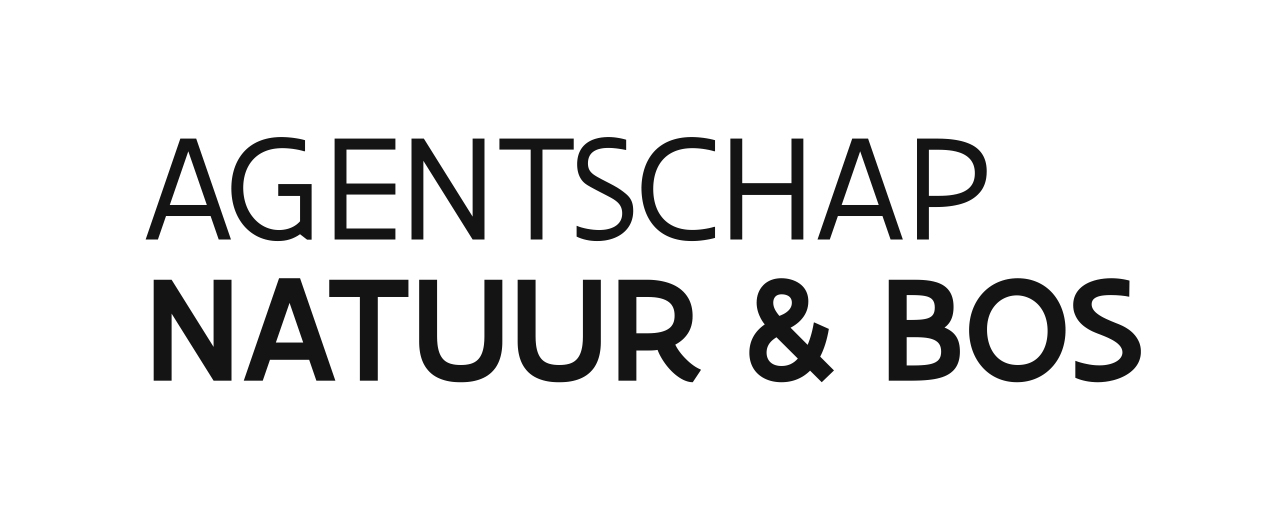 Adviezen, Vergunningen, Erkenningen en Subsidies (AVES)Herman TeirlinckgebouwHavenlaan 88 bus 75, 1000 BRUSSELT 02 553 81 02 - subsidies.anb@vlaanderen.beAdviezen, Vergunningen, Erkenningen en Subsidies (AVES)Herman TeirlinckgebouwHavenlaan 88 bus 75, 1000 BRUSSELT 02 553 81 02 - subsidies.anb@vlaanderen.beAdviezen, Vergunningen, Erkenningen en Subsidies (AVES)Herman TeirlinckgebouwHavenlaan 88 bus 75, 1000 BRUSSELT 02 553 81 02 - subsidies.anb@vlaanderen.beAdviezen, Vergunningen, Erkenningen en Subsidies (AVES)Herman TeirlinckgebouwHavenlaan 88 bus 75, 1000 BRUSSELT 02 553 81 02 - subsidies.anb@vlaanderen.beAdviezen, Vergunningen, Erkenningen en Subsidies (AVES)Herman TeirlinckgebouwHavenlaan 88 bus 75, 1000 BRUSSELT 02 553 81 02 - subsidies.anb@vlaanderen.beAdviezen, Vergunningen, Erkenningen en Subsidies (AVES)Herman TeirlinckgebouwHavenlaan 88 bus 75, 1000 BRUSSELT 02 553 81 02 - subsidies.anb@vlaanderen.beAdviezen, Vergunningen, Erkenningen en Subsidies (AVES)Herman TeirlinckgebouwHavenlaan 88 bus 75, 1000 BRUSSELT 02 553 81 02 - subsidies.anb@vlaanderen.beAdviezen, Vergunningen, Erkenningen en Subsidies (AVES)Herman TeirlinckgebouwHavenlaan 88 bus 75, 1000 BRUSSELT 02 553 81 02 - subsidies.anb@vlaanderen.beAdviezen, Vergunningen, Erkenningen en Subsidies (AVES)Herman TeirlinckgebouwHavenlaan 88 bus 75, 1000 BRUSSELT 02 553 81 02 - subsidies.anb@vlaanderen.beAdviezen, Vergunningen, Erkenningen en Subsidies (AVES)Herman TeirlinckgebouwHavenlaan 88 bus 75, 1000 BRUSSELT 02 553 81 02 - subsidies.anb@vlaanderen.beAdviezen, Vergunningen, Erkenningen en Subsidies (AVES)Herman TeirlinckgebouwHavenlaan 88 bus 75, 1000 BRUSSELT 02 553 81 02 - subsidies.anb@vlaanderen.beAdviezen, Vergunningen, Erkenningen en Subsidies (AVES)Herman TeirlinckgebouwHavenlaan 88 bus 75, 1000 BRUSSELT 02 553 81 02 - subsidies.anb@vlaanderen.beAdviezen, Vergunningen, Erkenningen en Subsidies (AVES)Herman TeirlinckgebouwHavenlaan 88 bus 75, 1000 BRUSSELT 02 553 81 02 - subsidies.anb@vlaanderen.beAdviezen, Vergunningen, Erkenningen en Subsidies (AVES)Herman TeirlinckgebouwHavenlaan 88 bus 75, 1000 BRUSSELT 02 553 81 02 - subsidies.anb@vlaanderen.beAdviezen, Vergunningen, Erkenningen en Subsidies (AVES)Herman TeirlinckgebouwHavenlaan 88 bus 75, 1000 BRUSSELT 02 553 81 02 - subsidies.anb@vlaanderen.beIn te vullen door de behandelende afdelingontvangstdatumIn te vullen door de behandelende afdelingontvangstdatumAdviezen, Vergunningen, Erkenningen en Subsidies (AVES)Herman TeirlinckgebouwHavenlaan 88 bus 75, 1000 BRUSSELT 02 553 81 02 - subsidies.anb@vlaanderen.beAdviezen, Vergunningen, Erkenningen en Subsidies (AVES)Herman TeirlinckgebouwHavenlaan 88 bus 75, 1000 BRUSSELT 02 553 81 02 - subsidies.anb@vlaanderen.beAdviezen, Vergunningen, Erkenningen en Subsidies (AVES)Herman TeirlinckgebouwHavenlaan 88 bus 75, 1000 BRUSSELT 02 553 81 02 - subsidies.anb@vlaanderen.beAdviezen, Vergunningen, Erkenningen en Subsidies (AVES)Herman TeirlinckgebouwHavenlaan 88 bus 75, 1000 BRUSSELT 02 553 81 02 - subsidies.anb@vlaanderen.beAdviezen, Vergunningen, Erkenningen en Subsidies (AVES)Herman TeirlinckgebouwHavenlaan 88 bus 75, 1000 BRUSSELT 02 553 81 02 - subsidies.anb@vlaanderen.beAdviezen, Vergunningen, Erkenningen en Subsidies (AVES)Herman TeirlinckgebouwHavenlaan 88 bus 75, 1000 BRUSSELT 02 553 81 02 - subsidies.anb@vlaanderen.beAdviezen, Vergunningen, Erkenningen en Subsidies (AVES)Herman TeirlinckgebouwHavenlaan 88 bus 75, 1000 BRUSSELT 02 553 81 02 - subsidies.anb@vlaanderen.beAdviezen, Vergunningen, Erkenningen en Subsidies (AVES)Herman TeirlinckgebouwHavenlaan 88 bus 75, 1000 BRUSSELT 02 553 81 02 - subsidies.anb@vlaanderen.beAdviezen, Vergunningen, Erkenningen en Subsidies (AVES)Herman TeirlinckgebouwHavenlaan 88 bus 75, 1000 BRUSSELT 02 553 81 02 - subsidies.anb@vlaanderen.beAdviezen, Vergunningen, Erkenningen en Subsidies (AVES)Herman TeirlinckgebouwHavenlaan 88 bus 75, 1000 BRUSSELT 02 553 81 02 - subsidies.anb@vlaanderen.beAdviezen, Vergunningen, Erkenningen en Subsidies (AVES)Herman TeirlinckgebouwHavenlaan 88 bus 75, 1000 BRUSSELT 02 553 81 02 - subsidies.anb@vlaanderen.beAdviezen, Vergunningen, Erkenningen en Subsidies (AVES)Herman TeirlinckgebouwHavenlaan 88 bus 75, 1000 BRUSSELT 02 553 81 02 - subsidies.anb@vlaanderen.beAdviezen, Vergunningen, Erkenningen en Subsidies (AVES)Herman TeirlinckgebouwHavenlaan 88 bus 75, 1000 BRUSSELT 02 553 81 02 - subsidies.anb@vlaanderen.beAdviezen, Vergunningen, Erkenningen en Subsidies (AVES)Herman TeirlinckgebouwHavenlaan 88 bus 75, 1000 BRUSSELT 02 553 81 02 - subsidies.anb@vlaanderen.beAdviezen, Vergunningen, Erkenningen en Subsidies (AVES)Herman TeirlinckgebouwHavenlaan 88 bus 75, 1000 BRUSSELT 02 553 81 02 - subsidies.anb@vlaanderen.beAdviezen, Vergunningen, Erkenningen en Subsidies (AVES)Herman TeirlinckgebouwHavenlaan 88 bus 75, 1000 BRUSSELT 02 553 81 02 - subsidies.anb@vlaanderen.beAdviezen, Vergunningen, Erkenningen en Subsidies (AVES)Herman TeirlinckgebouwHavenlaan 88 bus 75, 1000 BRUSSELT 02 553 81 02 - subsidies.anb@vlaanderen.beAdviezen, Vergunningen, Erkenningen en Subsidies (AVES)Herman TeirlinckgebouwHavenlaan 88 bus 75, 1000 BRUSSELT 02 553 81 02 - subsidies.anb@vlaanderen.beAdviezen, Vergunningen, Erkenningen en Subsidies (AVES)Herman TeirlinckgebouwHavenlaan 88 bus 75, 1000 BRUSSELT 02 553 81 02 - subsidies.anb@vlaanderen.beAdviezen, Vergunningen, Erkenningen en Subsidies (AVES)Herman TeirlinckgebouwHavenlaan 88 bus 75, 1000 BRUSSELT 02 553 81 02 - subsidies.anb@vlaanderen.beAdviezen, Vergunningen, Erkenningen en Subsidies (AVES)Herman TeirlinckgebouwHavenlaan 88 bus 75, 1000 BRUSSELT 02 553 81 02 - subsidies.anb@vlaanderen.beAdviezen, Vergunningen, Erkenningen en Subsidies (AVES)Herman TeirlinckgebouwHavenlaan 88 bus 75, 1000 BRUSSELT 02 553 81 02 - subsidies.anb@vlaanderen.beAdviezen, Vergunningen, Erkenningen en Subsidies (AVES)Herman TeirlinckgebouwHavenlaan 88 bus 75, 1000 BRUSSELT 02 553 81 02 - subsidies.anb@vlaanderen.beAdviezen, Vergunningen, Erkenningen en Subsidies (AVES)Herman TeirlinckgebouwHavenlaan 88 bus 75, 1000 BRUSSELT 02 553 81 02 - subsidies.anb@vlaanderen.beAdviezen, Vergunningen, Erkenningen en Subsidies (AVES)Herman TeirlinckgebouwHavenlaan 88 bus 75, 1000 BRUSSELT 02 553 81 02 - subsidies.anb@vlaanderen.beAdviezen, Vergunningen, Erkenningen en Subsidies (AVES)Herman TeirlinckgebouwHavenlaan 88 bus 75, 1000 BRUSSELT 02 553 81 02 - subsidies.anb@vlaanderen.beAdviezen, Vergunningen, Erkenningen en Subsidies (AVES)Herman TeirlinckgebouwHavenlaan 88 bus 75, 1000 BRUSSELT 02 553 81 02 - subsidies.anb@vlaanderen.beAdviezen, Vergunningen, Erkenningen en Subsidies (AVES)Herman TeirlinckgebouwHavenlaan 88 bus 75, 1000 BRUSSELT 02 553 81 02 - subsidies.anb@vlaanderen.beAdviezen, Vergunningen, Erkenningen en Subsidies (AVES)Herman TeirlinckgebouwHavenlaan 88 bus 75, 1000 BRUSSELT 02 553 81 02 - subsidies.anb@vlaanderen.beAdviezen, Vergunningen, Erkenningen en Subsidies (AVES)Herman TeirlinckgebouwHavenlaan 88 bus 75, 1000 BRUSSELT 02 553 81 02 - subsidies.anb@vlaanderen.beWaarvoor dient dit formulier?Met dit formulier verstrekt u informatie over uw projectsubsidie voor het afgeronde project openstelling. Hoe en aan wie bezorgt u dit formulier?Stuur dit formulier en de bijbehorende bijlagen met de post naar het Agentschap voor Natuur en Bos op het bovenstaande adres. U kunt dit formulier ook opslaan op een USB-stick die u afgeeft op het bovenstaande adres, of de ingescande, ondertekende versie mailen naar subsidies.anb@vlaanderen.be. Als u digitaal rapporteert, laat u de bestandsnaam van elke bijlage beginnen met het nummer ervan. Waarvoor dient dit formulier?Met dit formulier verstrekt u informatie over uw projectsubsidie voor het afgeronde project openstelling. Hoe en aan wie bezorgt u dit formulier?Stuur dit formulier en de bijbehorende bijlagen met de post naar het Agentschap voor Natuur en Bos op het bovenstaande adres. U kunt dit formulier ook opslaan op een USB-stick die u afgeeft op het bovenstaande adres, of de ingescande, ondertekende versie mailen naar subsidies.anb@vlaanderen.be. Als u digitaal rapporteert, laat u de bestandsnaam van elke bijlage beginnen met het nummer ervan. Waarvoor dient dit formulier?Met dit formulier verstrekt u informatie over uw projectsubsidie voor het afgeronde project openstelling. Hoe en aan wie bezorgt u dit formulier?Stuur dit formulier en de bijbehorende bijlagen met de post naar het Agentschap voor Natuur en Bos op het bovenstaande adres. U kunt dit formulier ook opslaan op een USB-stick die u afgeeft op het bovenstaande adres, of de ingescande, ondertekende versie mailen naar subsidies.anb@vlaanderen.be. Als u digitaal rapporteert, laat u de bestandsnaam van elke bijlage beginnen met het nummer ervan. Waarvoor dient dit formulier?Met dit formulier verstrekt u informatie over uw projectsubsidie voor het afgeronde project openstelling. Hoe en aan wie bezorgt u dit formulier?Stuur dit formulier en de bijbehorende bijlagen met de post naar het Agentschap voor Natuur en Bos op het bovenstaande adres. U kunt dit formulier ook opslaan op een USB-stick die u afgeeft op het bovenstaande adres, of de ingescande, ondertekende versie mailen naar subsidies.anb@vlaanderen.be. Als u digitaal rapporteert, laat u de bestandsnaam van elke bijlage beginnen met het nummer ervan. Waarvoor dient dit formulier?Met dit formulier verstrekt u informatie over uw projectsubsidie voor het afgeronde project openstelling. Hoe en aan wie bezorgt u dit formulier?Stuur dit formulier en de bijbehorende bijlagen met de post naar het Agentschap voor Natuur en Bos op het bovenstaande adres. U kunt dit formulier ook opslaan op een USB-stick die u afgeeft op het bovenstaande adres, of de ingescande, ondertekende versie mailen naar subsidies.anb@vlaanderen.be. Als u digitaal rapporteert, laat u de bestandsnaam van elke bijlage beginnen met het nummer ervan. Waarvoor dient dit formulier?Met dit formulier verstrekt u informatie over uw projectsubsidie voor het afgeronde project openstelling. Hoe en aan wie bezorgt u dit formulier?Stuur dit formulier en de bijbehorende bijlagen met de post naar het Agentschap voor Natuur en Bos op het bovenstaande adres. U kunt dit formulier ook opslaan op een USB-stick die u afgeeft op het bovenstaande adres, of de ingescande, ondertekende versie mailen naar subsidies.anb@vlaanderen.be. Als u digitaal rapporteert, laat u de bestandsnaam van elke bijlage beginnen met het nummer ervan. Waarvoor dient dit formulier?Met dit formulier verstrekt u informatie over uw projectsubsidie voor het afgeronde project openstelling. Hoe en aan wie bezorgt u dit formulier?Stuur dit formulier en de bijbehorende bijlagen met de post naar het Agentschap voor Natuur en Bos op het bovenstaande adres. U kunt dit formulier ook opslaan op een USB-stick die u afgeeft op het bovenstaande adres, of de ingescande, ondertekende versie mailen naar subsidies.anb@vlaanderen.be. Als u digitaal rapporteert, laat u de bestandsnaam van elke bijlage beginnen met het nummer ervan. Waarvoor dient dit formulier?Met dit formulier verstrekt u informatie over uw projectsubsidie voor het afgeronde project openstelling. Hoe en aan wie bezorgt u dit formulier?Stuur dit formulier en de bijbehorende bijlagen met de post naar het Agentschap voor Natuur en Bos op het bovenstaande adres. U kunt dit formulier ook opslaan op een USB-stick die u afgeeft op het bovenstaande adres, of de ingescande, ondertekende versie mailen naar subsidies.anb@vlaanderen.be. Als u digitaal rapporteert, laat u de bestandsnaam van elke bijlage beginnen met het nummer ervan. Waarvoor dient dit formulier?Met dit formulier verstrekt u informatie over uw projectsubsidie voor het afgeronde project openstelling. Hoe en aan wie bezorgt u dit formulier?Stuur dit formulier en de bijbehorende bijlagen met de post naar het Agentschap voor Natuur en Bos op het bovenstaande adres. U kunt dit formulier ook opslaan op een USB-stick die u afgeeft op het bovenstaande adres, of de ingescande, ondertekende versie mailen naar subsidies.anb@vlaanderen.be. Als u digitaal rapporteert, laat u de bestandsnaam van elke bijlage beginnen met het nummer ervan. Waarvoor dient dit formulier?Met dit formulier verstrekt u informatie over uw projectsubsidie voor het afgeronde project openstelling. Hoe en aan wie bezorgt u dit formulier?Stuur dit formulier en de bijbehorende bijlagen met de post naar het Agentschap voor Natuur en Bos op het bovenstaande adres. U kunt dit formulier ook opslaan op een USB-stick die u afgeeft op het bovenstaande adres, of de ingescande, ondertekende versie mailen naar subsidies.anb@vlaanderen.be. Als u digitaal rapporteert, laat u de bestandsnaam van elke bijlage beginnen met het nummer ervan. Waarvoor dient dit formulier?Met dit formulier verstrekt u informatie over uw projectsubsidie voor het afgeronde project openstelling. Hoe en aan wie bezorgt u dit formulier?Stuur dit formulier en de bijbehorende bijlagen met de post naar het Agentschap voor Natuur en Bos op het bovenstaande adres. U kunt dit formulier ook opslaan op een USB-stick die u afgeeft op het bovenstaande adres, of de ingescande, ondertekende versie mailen naar subsidies.anb@vlaanderen.be. Als u digitaal rapporteert, laat u de bestandsnaam van elke bijlage beginnen met het nummer ervan. Waarvoor dient dit formulier?Met dit formulier verstrekt u informatie over uw projectsubsidie voor het afgeronde project openstelling. Hoe en aan wie bezorgt u dit formulier?Stuur dit formulier en de bijbehorende bijlagen met de post naar het Agentschap voor Natuur en Bos op het bovenstaande adres. U kunt dit formulier ook opslaan op een USB-stick die u afgeeft op het bovenstaande adres, of de ingescande, ondertekende versie mailen naar subsidies.anb@vlaanderen.be. Als u digitaal rapporteert, laat u de bestandsnaam van elke bijlage beginnen met het nummer ervan. Waarvoor dient dit formulier?Met dit formulier verstrekt u informatie over uw projectsubsidie voor het afgeronde project openstelling. Hoe en aan wie bezorgt u dit formulier?Stuur dit formulier en de bijbehorende bijlagen met de post naar het Agentschap voor Natuur en Bos op het bovenstaande adres. U kunt dit formulier ook opslaan op een USB-stick die u afgeeft op het bovenstaande adres, of de ingescande, ondertekende versie mailen naar subsidies.anb@vlaanderen.be. Als u digitaal rapporteert, laat u de bestandsnaam van elke bijlage beginnen met het nummer ervan. Waarvoor dient dit formulier?Met dit formulier verstrekt u informatie over uw projectsubsidie voor het afgeronde project openstelling. Hoe en aan wie bezorgt u dit formulier?Stuur dit formulier en de bijbehorende bijlagen met de post naar het Agentschap voor Natuur en Bos op het bovenstaande adres. U kunt dit formulier ook opslaan op een USB-stick die u afgeeft op het bovenstaande adres, of de ingescande, ondertekende versie mailen naar subsidies.anb@vlaanderen.be. Als u digitaal rapporteert, laat u de bestandsnaam van elke bijlage beginnen met het nummer ervan. Waarvoor dient dit formulier?Met dit formulier verstrekt u informatie over uw projectsubsidie voor het afgeronde project openstelling. Hoe en aan wie bezorgt u dit formulier?Stuur dit formulier en de bijbehorende bijlagen met de post naar het Agentschap voor Natuur en Bos op het bovenstaande adres. U kunt dit formulier ook opslaan op een USB-stick die u afgeeft op het bovenstaande adres, of de ingescande, ondertekende versie mailen naar subsidies.anb@vlaanderen.be. Als u digitaal rapporteert, laat u de bestandsnaam van elke bijlage beginnen met het nummer ervan. Waarvoor dient dit formulier?Met dit formulier verstrekt u informatie over uw projectsubsidie voor het afgeronde project openstelling. Hoe en aan wie bezorgt u dit formulier?Stuur dit formulier en de bijbehorende bijlagen met de post naar het Agentschap voor Natuur en Bos op het bovenstaande adres. U kunt dit formulier ook opslaan op een USB-stick die u afgeeft op het bovenstaande adres, of de ingescande, ondertekende versie mailen naar subsidies.anb@vlaanderen.be. Als u digitaal rapporteert, laat u de bestandsnaam van elke bijlage beginnen met het nummer ervan. Waarvoor dient dit formulier?Met dit formulier verstrekt u informatie over uw projectsubsidie voor het afgeronde project openstelling. Hoe en aan wie bezorgt u dit formulier?Stuur dit formulier en de bijbehorende bijlagen met de post naar het Agentschap voor Natuur en Bos op het bovenstaande adres. U kunt dit formulier ook opslaan op een USB-stick die u afgeeft op het bovenstaande adres, of de ingescande, ondertekende versie mailen naar subsidies.anb@vlaanderen.be. Als u digitaal rapporteert, laat u de bestandsnaam van elke bijlage beginnen met het nummer ervan. Identificatiegegevens van het projectIdentificatiegegevens van het projectIdentificatiegegevens van het projectIdentificatiegegevens van het projectIdentificatiegegevens van het projectIdentificatiegegevens van het projectIdentificatiegegevens van het projectIdentificatiegegevens van het projectIdentificatiegegevens van het projectIdentificatiegegevens van het projectIdentificatiegegevens van het projectIdentificatiegegevens van het projectIdentificatiegegevens van het projectIdentificatiegegevens van het projectIdentificatiegegevens van het projectIdentificatiegegevens van het projectIdentificatiegegevens van het project1Vul de identificatiegegevens van het project in.Vul de identificatiegegevens van het project in.Vul de identificatiegegevens van het project in.Vul de identificatiegegevens van het project in.Vul de identificatiegegevens van het project in.Vul de identificatiegegevens van het project in.Vul de identificatiegegevens van het project in.Vul de identificatiegegevens van het project in.Vul de identificatiegegevens van het project in.Vul de identificatiegegevens van het project in.Vul de identificatiegegevens van het project in.Vul de identificatiegegevens van het project in.Vul de identificatiegegevens van het project in.Vul de identificatiegegevens van het project in.Vul de identificatiegegevens van het project in.Vul de identificatiegegevens van het project in.Vul de identificatiegegevens van het project in.naamnaamnaamnaamnaamnaamnaamnaamnaamdossiernummerdossiernummerdossiernummerdossiernummerdossiernummerdossiernummerdossiernummerdossiernummerdossiernummer2Is er een goedgekeurde toegankelijkheidsregeling?Is er een goedgekeurde toegankelijkheidsregeling?Is er een goedgekeurde toegankelijkheidsregeling?Is er een goedgekeurde toegankelijkheidsregeling?Is er een goedgekeurde toegankelijkheidsregeling?Is er een goedgekeurde toegankelijkheidsregeling?Is er een goedgekeurde toegankelijkheidsregeling?Is er een goedgekeurde toegankelijkheidsregeling?Is er een goedgekeurde toegankelijkheidsregeling?Is er een goedgekeurde toegankelijkheidsregeling?Is er een goedgekeurde toegankelijkheidsregeling?Is er een goedgekeurde toegankelijkheidsregeling?Is er een goedgekeurde toegankelijkheidsregeling?Is er een goedgekeurde toegankelijkheidsregeling?Is er een goedgekeurde toegankelijkheidsregeling?Is er een goedgekeurde toegankelijkheidsregeling?Is er een goedgekeurde toegankelijkheidsregeling?ja, in het beheerplan of  de erkenning van het reservaat. Wat is het nummer van het beheerplan of de erkenning van het reservaat?ja, in het beheerplan of  de erkenning van het reservaat. Wat is het nummer van het beheerplan of de erkenning van het reservaat?ja, in het beheerplan of  de erkenning van het reservaat. Wat is het nummer van het beheerplan of de erkenning van het reservaat?ja, in het beheerplan of  de erkenning van het reservaat. Wat is het nummer van het beheerplan of de erkenning van het reservaat?ja, in het beheerplan of  de erkenning van het reservaat. Wat is het nummer van het beheerplan of de erkenning van het reservaat?ja, in het beheerplan of  de erkenning van het reservaat. Wat is het nummer van het beheerplan of de erkenning van het reservaat?ja, in het beheerplan of  de erkenning van het reservaat. Wat is het nummer van het beheerplan of de erkenning van het reservaat?ja, in het beheerplan of  de erkenning van het reservaat. Wat is het nummer van het beheerplan of de erkenning van het reservaat?ja, in het beheerplan of  de erkenning van het reservaat. Wat is het nummer van het beheerplan of de erkenning van het reservaat?ja, in het beheerplan of  de erkenning van het reservaat. Wat is het nummer van het beheerplan of de erkenning van het reservaat?ja, in het beheerplan of  de erkenning van het reservaat. Wat is het nummer van het beheerplan of de erkenning van het reservaat?ja, in het beheerplan of  de erkenning van het reservaat. Wat is het nummer van het beheerplan of de erkenning van het reservaat?ja, in het beheerplan of  de erkenning van het reservaat. Wat is het nummer van het beheerplan of de erkenning van het reservaat?ja, in het beheerplan of  de erkenning van het reservaat. Wat is het nummer van het beheerplan of de erkenning van het reservaat?ja, in het beheerplan of  de erkenning van het reservaat. Wat is het nummer van het beheerplan of de erkenning van het reservaat?ja, in het beheerplan of  de erkenning van het reservaat. Wat is het nummer van het beheerplan of de erkenning van het reservaat?ja, buiten het beheerplan of de erkenning van het reservaat. Wat is het nummer of de naam van die toegankelijkheidsregeling?ja, buiten het beheerplan of de erkenning van het reservaat. Wat is het nummer of de naam van die toegankelijkheidsregeling?ja, buiten het beheerplan of de erkenning van het reservaat. Wat is het nummer of de naam van die toegankelijkheidsregeling?ja, buiten het beheerplan of de erkenning van het reservaat. Wat is het nummer of de naam van die toegankelijkheidsregeling?ja, buiten het beheerplan of de erkenning van het reservaat. Wat is het nummer of de naam van die toegankelijkheidsregeling?ja, buiten het beheerplan of de erkenning van het reservaat. Wat is het nummer of de naam van die toegankelijkheidsregeling?ja, buiten het beheerplan of de erkenning van het reservaat. Wat is het nummer of de naam van die toegankelijkheidsregeling?ja, buiten het beheerplan of de erkenning van het reservaat. Wat is het nummer of de naam van die toegankelijkheidsregeling?ja, buiten het beheerplan of de erkenning van het reservaat. Wat is het nummer of de naam van die toegankelijkheidsregeling?ja, buiten het beheerplan of de erkenning van het reservaat. Wat is het nummer of de naam van die toegankelijkheidsregeling?ja, buiten het beheerplan of de erkenning van het reservaat. Wat is het nummer of de naam van die toegankelijkheidsregeling?ja, buiten het beheerplan of de erkenning van het reservaat. Wat is het nummer of de naam van die toegankelijkheidsregeling?ja, buiten het beheerplan of de erkenning van het reservaat. Wat is het nummer of de naam van die toegankelijkheidsregeling?ja, buiten het beheerplan of de erkenning van het reservaat. Wat is het nummer of de naam van die toegankelijkheidsregeling?ja, buiten het beheerplan of de erkenning van het reservaat. Wat is het nummer of de naam van die toegankelijkheidsregeling?ja, buiten het beheerplan of de erkenning van het reservaat. Wat is het nummer of de naam van die toegankelijkheidsregeling?neeneeneeneeneeneeneeneeneeneeneeneeneeneeneenee3Zijn de contactgegevens en het rekeningnummer van de aanvrager nog hetzelfde als in de aanvraag?Zijn de contactgegevens en het rekeningnummer van de aanvrager nog hetzelfde als in de aanvraag?Zijn de contactgegevens en het rekeningnummer van de aanvrager nog hetzelfde als in de aanvraag?Zijn de contactgegevens en het rekeningnummer van de aanvrager nog hetzelfde als in de aanvraag?Zijn de contactgegevens en het rekeningnummer van de aanvrager nog hetzelfde als in de aanvraag?Zijn de contactgegevens en het rekeningnummer van de aanvrager nog hetzelfde als in de aanvraag?Zijn de contactgegevens en het rekeningnummer van de aanvrager nog hetzelfde als in de aanvraag?Zijn de contactgegevens en het rekeningnummer van de aanvrager nog hetzelfde als in de aanvraag?Zijn de contactgegevens en het rekeningnummer van de aanvrager nog hetzelfde als in de aanvraag?Zijn de contactgegevens en het rekeningnummer van de aanvrager nog hetzelfde als in de aanvraag?Zijn de contactgegevens en het rekeningnummer van de aanvrager nog hetzelfde als in de aanvraag?Zijn de contactgegevens en het rekeningnummer van de aanvrager nog hetzelfde als in de aanvraag?Zijn de contactgegevens en het rekeningnummer van de aanvrager nog hetzelfde als in de aanvraag?Zijn de contactgegevens en het rekeningnummer van de aanvrager nog hetzelfde als in de aanvraag?Zijn de contactgegevens en het rekeningnummer van de aanvrager nog hetzelfde als in de aanvraag?Zijn de contactgegevens en het rekeningnummer van de aanvrager nog hetzelfde als in de aanvraag?Zijn de contactgegevens en het rekeningnummer van de aanvrager nog hetzelfde als in de aanvraag?jajajajajajajajajajajajajajajajaNee. Neem de actuele gegevens op in een document dat u als bijlage A1 bij dit formulier voegt.Nee. Neem de actuele gegevens op in een document dat u als bijlage A1 bij dit formulier voegt.Nee. Neem de actuele gegevens op in een document dat u als bijlage A1 bij dit formulier voegt.Nee. Neem de actuele gegevens op in een document dat u als bijlage A1 bij dit formulier voegt.Nee. Neem de actuele gegevens op in een document dat u als bijlage A1 bij dit formulier voegt.Nee. Neem de actuele gegevens op in een document dat u als bijlage A1 bij dit formulier voegt.Nee. Neem de actuele gegevens op in een document dat u als bijlage A1 bij dit formulier voegt.Nee. Neem de actuele gegevens op in een document dat u als bijlage A1 bij dit formulier voegt.Nee. Neem de actuele gegevens op in een document dat u als bijlage A1 bij dit formulier voegt.Nee. Neem de actuele gegevens op in een document dat u als bijlage A1 bij dit formulier voegt.Nee. Neem de actuele gegevens op in een document dat u als bijlage A1 bij dit formulier voegt.Nee. Neem de actuele gegevens op in een document dat u als bijlage A1 bij dit formulier voegt.Nee. Neem de actuele gegevens op in een document dat u als bijlage A1 bij dit formulier voegt.Nee. Neem de actuele gegevens op in een document dat u als bijlage A1 bij dit formulier voegt.Nee. Neem de actuele gegevens op in een document dat u als bijlage A1 bij dit formulier voegt.Nee. Neem de actuele gegevens op in een document dat u als bijlage A1 bij dit formulier voegt.4Vraagt u ook een subsidie voor de btw aan?Om de btw als subsidiabel te kunnen beschouwen, hebben we een attest nodig met de officiële bevestiging dat u de btw op de kosten voor deze subsidieaanvraag niet kunt recupereren.Vraagt u ook een subsidie voor de btw aan?Om de btw als subsidiabel te kunnen beschouwen, hebben we een attest nodig met de officiële bevestiging dat u de btw op de kosten voor deze subsidieaanvraag niet kunt recupereren.Vraagt u ook een subsidie voor de btw aan?Om de btw als subsidiabel te kunnen beschouwen, hebben we een attest nodig met de officiële bevestiging dat u de btw op de kosten voor deze subsidieaanvraag niet kunt recupereren.Vraagt u ook een subsidie voor de btw aan?Om de btw als subsidiabel te kunnen beschouwen, hebben we een attest nodig met de officiële bevestiging dat u de btw op de kosten voor deze subsidieaanvraag niet kunt recupereren.Vraagt u ook een subsidie voor de btw aan?Om de btw als subsidiabel te kunnen beschouwen, hebben we een attest nodig met de officiële bevestiging dat u de btw op de kosten voor deze subsidieaanvraag niet kunt recupereren.Vraagt u ook een subsidie voor de btw aan?Om de btw als subsidiabel te kunnen beschouwen, hebben we een attest nodig met de officiële bevestiging dat u de btw op de kosten voor deze subsidieaanvraag niet kunt recupereren.Vraagt u ook een subsidie voor de btw aan?Om de btw als subsidiabel te kunnen beschouwen, hebben we een attest nodig met de officiële bevestiging dat u de btw op de kosten voor deze subsidieaanvraag niet kunt recupereren.Vraagt u ook een subsidie voor de btw aan?Om de btw als subsidiabel te kunnen beschouwen, hebben we een attest nodig met de officiële bevestiging dat u de btw op de kosten voor deze subsidieaanvraag niet kunt recupereren.Vraagt u ook een subsidie voor de btw aan?Om de btw als subsidiabel te kunnen beschouwen, hebben we een attest nodig met de officiële bevestiging dat u de btw op de kosten voor deze subsidieaanvraag niet kunt recupereren.Vraagt u ook een subsidie voor de btw aan?Om de btw als subsidiabel te kunnen beschouwen, hebben we een attest nodig met de officiële bevestiging dat u de btw op de kosten voor deze subsidieaanvraag niet kunt recupereren.Vraagt u ook een subsidie voor de btw aan?Om de btw als subsidiabel te kunnen beschouwen, hebben we een attest nodig met de officiële bevestiging dat u de btw op de kosten voor deze subsidieaanvraag niet kunt recupereren.Vraagt u ook een subsidie voor de btw aan?Om de btw als subsidiabel te kunnen beschouwen, hebben we een attest nodig met de officiële bevestiging dat u de btw op de kosten voor deze subsidieaanvraag niet kunt recupereren.Vraagt u ook een subsidie voor de btw aan?Om de btw als subsidiabel te kunnen beschouwen, hebben we een attest nodig met de officiële bevestiging dat u de btw op de kosten voor deze subsidieaanvraag niet kunt recupereren.Vraagt u ook een subsidie voor de btw aan?Om de btw als subsidiabel te kunnen beschouwen, hebben we een attest nodig met de officiële bevestiging dat u de btw op de kosten voor deze subsidieaanvraag niet kunt recupereren.Vraagt u ook een subsidie voor de btw aan?Om de btw als subsidiabel te kunnen beschouwen, hebben we een attest nodig met de officiële bevestiging dat u de btw op de kosten voor deze subsidieaanvraag niet kunt recupereren.Vraagt u ook een subsidie voor de btw aan?Om de btw als subsidiabel te kunnen beschouwen, hebben we een attest nodig met de officiële bevestiging dat u de btw op de kosten voor deze subsidieaanvraag niet kunt recupereren.Vraagt u ook een subsidie voor de btw aan?Om de btw als subsidiabel te kunnen beschouwen, hebben we een attest nodig met de officiële bevestiging dat u de btw op de kosten voor deze subsidieaanvraag niet kunt recupereren.ja. Hebt u al een attest bezorgd?ja. Hebt u al een attest bezorgd?ja. Hebt u al een attest bezorgd?ja. Hebt u al een attest bezorgd?ja. Hebt u al een attest bezorgd?ja. Hebt u al een attest bezorgd?ja. Hebt u al een attest bezorgd?ja. Hebt u al een attest bezorgd?ja. Hebt u al een attest bezorgd?ja. Hebt u al een attest bezorgd?ja. Hebt u al een attest bezorgd?ja. Hebt u al een attest bezorgd?ja. Hebt u al een attest bezorgd?ja. Hebt u al een attest bezorgd?ja. Hebt u al een attest bezorgd?ja. Hebt u al een attest bezorgd?ja. Op welke datum hebt u het attest bezorgd?ja. Op welke datum hebt u het attest bezorgd?ja. Op welke datum hebt u het attest bezorgd?ja. Op welke datum hebt u het attest bezorgd?ja. Op welke datum hebt u het attest bezorgd?ja. Op welke datum hebt u het attest bezorgd?ja. Op welke datum hebt u het attest bezorgd?ja. Op welke datum hebt u het attest bezorgd?ja. Op welke datum hebt u het attest bezorgd?ja. Op welke datum hebt u het attest bezorgd?ja. Op welke datum hebt u het attest bezorgd?ja. Op welke datum hebt u het attest bezorgd?ja. Op welke datum hebt u het attest bezorgd?ja. Op welke datum hebt u het attest bezorgd?ja. Op welke datum hebt u het attest bezorgd?dagmaandjaarnee. Voeg het attest als bijlage A2 bij dit formulier.nee. Voeg het attest als bijlage A2 bij dit formulier.nee. Voeg het attest als bijlage A2 bij dit formulier.nee. Voeg het attest als bijlage A2 bij dit formulier.nee. Voeg het attest als bijlage A2 bij dit formulier.nee. Voeg het attest als bijlage A2 bij dit formulier.nee. Voeg het attest als bijlage A2 bij dit formulier.nee. Voeg het attest als bijlage A2 bij dit formulier.nee. Voeg het attest als bijlage A2 bij dit formulier.nee. Voeg het attest als bijlage A2 bij dit formulier.nee. Voeg het attest als bijlage A2 bij dit formulier.nee. Voeg het attest als bijlage A2 bij dit formulier.nee. Voeg het attest als bijlage A2 bij dit formulier.nee. Voeg het attest als bijlage A2 bij dit formulier.nee. Voeg het attest als bijlage A2 bij dit formulier.neeneeneeneeneeneeneeneeneeneeneeneeneeneeneeneeGegevens over toelatingen en vergunningenGegevens over toelatingen en vergunningenGegevens over toelatingen en vergunningenGegevens over toelatingen en vergunningenGegevens over toelatingen en vergunningenGegevens over toelatingen en vergunningenGegevens over toelatingen en vergunningenGegevens over toelatingen en vergunningenGegevens over toelatingen en vergunningenGegevens over toelatingen en vergunningenGegevens over toelatingen en vergunningenGegevens over toelatingen en vergunningenGegevens over toelatingen en vergunningenGegevens over toelatingen en vergunningenGegevens over toelatingen en vergunningenGegevens over toelatingen en vergunningenGegevens over toelatingen en vergunningen5Waren er voorafgaande schriftelijke toelatingen en volmachten van andere eigenaars, beheerders en dergelijke nodig voor de uitvoering van de werken?Waren er voorafgaande schriftelijke toelatingen en volmachten van andere eigenaars, beheerders en dergelijke nodig voor de uitvoering van de werken?Waren er voorafgaande schriftelijke toelatingen en volmachten van andere eigenaars, beheerders en dergelijke nodig voor de uitvoering van de werken?Waren er voorafgaande schriftelijke toelatingen en volmachten van andere eigenaars, beheerders en dergelijke nodig voor de uitvoering van de werken?Waren er voorafgaande schriftelijke toelatingen en volmachten van andere eigenaars, beheerders en dergelijke nodig voor de uitvoering van de werken?Waren er voorafgaande schriftelijke toelatingen en volmachten van andere eigenaars, beheerders en dergelijke nodig voor de uitvoering van de werken?Waren er voorafgaande schriftelijke toelatingen en volmachten van andere eigenaars, beheerders en dergelijke nodig voor de uitvoering van de werken?Waren er voorafgaande schriftelijke toelatingen en volmachten van andere eigenaars, beheerders en dergelijke nodig voor de uitvoering van de werken?Waren er voorafgaande schriftelijke toelatingen en volmachten van andere eigenaars, beheerders en dergelijke nodig voor de uitvoering van de werken?Waren er voorafgaande schriftelijke toelatingen en volmachten van andere eigenaars, beheerders en dergelijke nodig voor de uitvoering van de werken?Waren er voorafgaande schriftelijke toelatingen en volmachten van andere eigenaars, beheerders en dergelijke nodig voor de uitvoering van de werken?Waren er voorafgaande schriftelijke toelatingen en volmachten van andere eigenaars, beheerders en dergelijke nodig voor de uitvoering van de werken?Waren er voorafgaande schriftelijke toelatingen en volmachten van andere eigenaars, beheerders en dergelijke nodig voor de uitvoering van de werken?Waren er voorafgaande schriftelijke toelatingen en volmachten van andere eigenaars, beheerders en dergelijke nodig voor de uitvoering van de werken?Waren er voorafgaande schriftelijke toelatingen en volmachten van andere eigenaars, beheerders en dergelijke nodig voor de uitvoering van de werken?Waren er voorafgaande schriftelijke toelatingen en volmachten van andere eigenaars, beheerders en dergelijke nodig voor de uitvoering van de werken?Waren er voorafgaande schriftelijke toelatingen en volmachten van andere eigenaars, beheerders en dergelijke nodig voor de uitvoering van de werken?ja. Hebt u die al bezorgd bij de aanvraag?ja. Hebt u die al bezorgd bij de aanvraag?ja. Hebt u die al bezorgd bij de aanvraag?ja. Hebt u die al bezorgd bij de aanvraag?ja. Hebt u die al bezorgd bij de aanvraag?ja. Hebt u die al bezorgd bij de aanvraag?ja. Hebt u die al bezorgd bij de aanvraag?ja. Hebt u die al bezorgd bij de aanvraag?ja. Hebt u die al bezorgd bij de aanvraag?ja. Hebt u die al bezorgd bij de aanvraag?ja. Hebt u die al bezorgd bij de aanvraag?ja. Hebt u die al bezorgd bij de aanvraag?ja. Hebt u die al bezorgd bij de aanvraag?ja. Hebt u die al bezorgd bij de aanvraag?ja. Hebt u die al bezorgd bij de aanvraag?ja. Hebt u die al bezorgd bij de aanvraag?jajajajajajajajajajajajajajajanee. Voeg de schriftelijke toelatingen en volmachten als bijlage B1 bij dit formulier.nee. Voeg de schriftelijke toelatingen en volmachten als bijlage B1 bij dit formulier.nee. Voeg de schriftelijke toelatingen en volmachten als bijlage B1 bij dit formulier.nee. Voeg de schriftelijke toelatingen en volmachten als bijlage B1 bij dit formulier.nee. Voeg de schriftelijke toelatingen en volmachten als bijlage B1 bij dit formulier.nee. Voeg de schriftelijke toelatingen en volmachten als bijlage B1 bij dit formulier.nee. Voeg de schriftelijke toelatingen en volmachten als bijlage B1 bij dit formulier.nee. Voeg de schriftelijke toelatingen en volmachten als bijlage B1 bij dit formulier.nee. Voeg de schriftelijke toelatingen en volmachten als bijlage B1 bij dit formulier.nee. Voeg de schriftelijke toelatingen en volmachten als bijlage B1 bij dit formulier.nee. Voeg de schriftelijke toelatingen en volmachten als bijlage B1 bij dit formulier.nee. Voeg de schriftelijke toelatingen en volmachten als bijlage B1 bij dit formulier.nee. Voeg de schriftelijke toelatingen en volmachten als bijlage B1 bij dit formulier.nee. Voeg de schriftelijke toelatingen en volmachten als bijlage B1 bij dit formulier.nee. Voeg de schriftelijke toelatingen en volmachten als bijlage B1 bij dit formulier.neeneeneeneeneeneeneeneeneeneeneeneeneeneeneenee6Waren er voorafgaande vergunningen van overheden en instanties nodig voor de uitvoering van de werken?Waren er voorafgaande vergunningen van overheden en instanties nodig voor de uitvoering van de werken?Waren er voorafgaande vergunningen van overheden en instanties nodig voor de uitvoering van de werken?Waren er voorafgaande vergunningen van overheden en instanties nodig voor de uitvoering van de werken?Waren er voorafgaande vergunningen van overheden en instanties nodig voor de uitvoering van de werken?Waren er voorafgaande vergunningen van overheden en instanties nodig voor de uitvoering van de werken?Waren er voorafgaande vergunningen van overheden en instanties nodig voor de uitvoering van de werken?Waren er voorafgaande vergunningen van overheden en instanties nodig voor de uitvoering van de werken?Waren er voorafgaande vergunningen van overheden en instanties nodig voor de uitvoering van de werken?Waren er voorafgaande vergunningen van overheden en instanties nodig voor de uitvoering van de werken?Waren er voorafgaande vergunningen van overheden en instanties nodig voor de uitvoering van de werken?Waren er voorafgaande vergunningen van overheden en instanties nodig voor de uitvoering van de werken?Waren er voorafgaande vergunningen van overheden en instanties nodig voor de uitvoering van de werken?Waren er voorafgaande vergunningen van overheden en instanties nodig voor de uitvoering van de werken?Waren er voorafgaande vergunningen van overheden en instanties nodig voor de uitvoering van de werken?Waren er voorafgaande vergunningen van overheden en instanties nodig voor de uitvoering van de werken?Waren er voorafgaande vergunningen van overheden en instanties nodig voor de uitvoering van de werken?ja. Zijn die voorafgaande vergunningen opgenomen in het goedgekeurde natuurbeheerplan?ja. Zijn die voorafgaande vergunningen opgenomen in het goedgekeurde natuurbeheerplan?ja. Zijn die voorafgaande vergunningen opgenomen in het goedgekeurde natuurbeheerplan?ja. Zijn die voorafgaande vergunningen opgenomen in het goedgekeurde natuurbeheerplan?ja. Zijn die voorafgaande vergunningen opgenomen in het goedgekeurde natuurbeheerplan?ja. Zijn die voorafgaande vergunningen opgenomen in het goedgekeurde natuurbeheerplan?ja. Zijn die voorafgaande vergunningen opgenomen in het goedgekeurde natuurbeheerplan?ja. Zijn die voorafgaande vergunningen opgenomen in het goedgekeurde natuurbeheerplan?ja. Zijn die voorafgaande vergunningen opgenomen in het goedgekeurde natuurbeheerplan?ja. Zijn die voorafgaande vergunningen opgenomen in het goedgekeurde natuurbeheerplan?ja. Zijn die voorafgaande vergunningen opgenomen in het goedgekeurde natuurbeheerplan?ja. Zijn die voorafgaande vergunningen opgenomen in het goedgekeurde natuurbeheerplan?ja. Zijn die voorafgaande vergunningen opgenomen in het goedgekeurde natuurbeheerplan?ja. Zijn die voorafgaande vergunningen opgenomen in het goedgekeurde natuurbeheerplan?ja. Zijn die voorafgaande vergunningen opgenomen in het goedgekeurde natuurbeheerplan?ja. Zijn die voorafgaande vergunningen opgenomen in het goedgekeurde natuurbeheerplan?jajajajajajajajajajajajajajajanee. Voeg de voorafgaande vergunningen als bijlage B2 bij dit formulier.nee. Voeg de voorafgaande vergunningen als bijlage B2 bij dit formulier.nee. Voeg de voorafgaande vergunningen als bijlage B2 bij dit formulier.nee. Voeg de voorafgaande vergunningen als bijlage B2 bij dit formulier.nee. Voeg de voorafgaande vergunningen als bijlage B2 bij dit formulier.nee. Voeg de voorafgaande vergunningen als bijlage B2 bij dit formulier.nee. Voeg de voorafgaande vergunningen als bijlage B2 bij dit formulier.nee. Voeg de voorafgaande vergunningen als bijlage B2 bij dit formulier.nee. Voeg de voorafgaande vergunningen als bijlage B2 bij dit formulier.nee. Voeg de voorafgaande vergunningen als bijlage B2 bij dit formulier.nee. Voeg de voorafgaande vergunningen als bijlage B2 bij dit formulier.nee. Voeg de voorafgaande vergunningen als bijlage B2 bij dit formulier.nee. Voeg de voorafgaande vergunningen als bijlage B2 bij dit formulier.nee. Voeg de voorafgaande vergunningen als bijlage B2 bij dit formulier.nee. Voeg de voorafgaande vergunningen als bijlage B2 bij dit formulier.neeneeneeneeneeneeneeneeneeneeneeneeneeneeneeneeKostenramingKostenramingKostenramingKostenramingKostenramingKostenramingKostenramingKostenramingKostenramingKostenramingKostenramingKostenramingKostenramingKostenramingKostenramingKostenramingKostenraming7Hoeveel bedraagt de raming van het project in zijn geheel?Neem de kosten van eventuele andere fases of onderdelen waarvoor u geen subsidie hebt aangevraagd, ook op in die raming.Hoeveel bedraagt de raming van het project in zijn geheel?Neem de kosten van eventuele andere fases of onderdelen waarvoor u geen subsidie hebt aangevraagd, ook op in die raming.Hoeveel bedraagt de raming van het project in zijn geheel?Neem de kosten van eventuele andere fases of onderdelen waarvoor u geen subsidie hebt aangevraagd, ook op in die raming.Hoeveel bedraagt de raming van het project in zijn geheel?Neem de kosten van eventuele andere fases of onderdelen waarvoor u geen subsidie hebt aangevraagd, ook op in die raming.Hoeveel bedraagt de raming van het project in zijn geheel?Neem de kosten van eventuele andere fases of onderdelen waarvoor u geen subsidie hebt aangevraagd, ook op in die raming.Hoeveel bedraagt de raming van het project in zijn geheel?Neem de kosten van eventuele andere fases of onderdelen waarvoor u geen subsidie hebt aangevraagd, ook op in die raming.Hoeveel bedraagt de raming van het project in zijn geheel?Neem de kosten van eventuele andere fases of onderdelen waarvoor u geen subsidie hebt aangevraagd, ook op in die raming.Hoeveel bedraagt de raming van het project in zijn geheel?Neem de kosten van eventuele andere fases of onderdelen waarvoor u geen subsidie hebt aangevraagd, ook op in die raming.Hoeveel bedraagt de raming van het project in zijn geheel?Neem de kosten van eventuele andere fases of onderdelen waarvoor u geen subsidie hebt aangevraagd, ook op in die raming.Hoeveel bedraagt de raming van het project in zijn geheel?Neem de kosten van eventuele andere fases of onderdelen waarvoor u geen subsidie hebt aangevraagd, ook op in die raming.Hoeveel bedraagt de raming van het project in zijn geheel?Neem de kosten van eventuele andere fases of onderdelen waarvoor u geen subsidie hebt aangevraagd, ook op in die raming.Hoeveel bedraagt de raming van het project in zijn geheel?Neem de kosten van eventuele andere fases of onderdelen waarvoor u geen subsidie hebt aangevraagd, ook op in die raming.Hoeveel bedraagt de raming van het project in zijn geheel?Neem de kosten van eventuele andere fases of onderdelen waarvoor u geen subsidie hebt aangevraagd, ook op in die raming.Hoeveel bedraagt de raming van het project in zijn geheel?Neem de kosten van eventuele andere fases of onderdelen waarvoor u geen subsidie hebt aangevraagd, ook op in die raming.Hoeveel bedraagt de raming van het project in zijn geheel?Neem de kosten van eventuele andere fases of onderdelen waarvoor u geen subsidie hebt aangevraagd, ook op in die raming.Hoeveel bedraagt de raming van het project in zijn geheel?Neem de kosten van eventuele andere fases of onderdelen waarvoor u geen subsidie hebt aangevraagd, ook op in die raming.Hoeveel bedraagt de raming van het project in zijn geheel?Neem de kosten van eventuele andere fases of onderdelen waarvoor u geen subsidie hebt aangevraagd, ook op in die raming.euroeuroeuroeuroeuroeuroeuroeuroeuroeuro8Is de wet op de overheidsopdrachten van toepassing op de uitvoering van het project?Is de wet op de overheidsopdrachten van toepassing op de uitvoering van het project?Is de wet op de overheidsopdrachten van toepassing op de uitvoering van het project?Is de wet op de overheidsopdrachten van toepassing op de uitvoering van het project?Is de wet op de overheidsopdrachten van toepassing op de uitvoering van het project?Is de wet op de overheidsopdrachten van toepassing op de uitvoering van het project?Is de wet op de overheidsopdrachten van toepassing op de uitvoering van het project?Is de wet op de overheidsopdrachten van toepassing op de uitvoering van het project?Is de wet op de overheidsopdrachten van toepassing op de uitvoering van het project?Is de wet op de overheidsopdrachten van toepassing op de uitvoering van het project?Is de wet op de overheidsopdrachten van toepassing op de uitvoering van het project?Is de wet op de overheidsopdrachten van toepassing op de uitvoering van het project?Is de wet op de overheidsopdrachten van toepassing op de uitvoering van het project?Is de wet op de overheidsopdrachten van toepassing op de uitvoering van het project?Is de wet op de overheidsopdrachten van toepassing op de uitvoering van het project?Is de wet op de overheidsopdrachten van toepassing op de uitvoering van het project?Is de wet op de overheidsopdrachten van toepassing op de uitvoering van het project?jajajajajajajajajajajajajajajajanee. Neem de redenen daarvoor op in een document dat u als bijlage C1 bij dit formulier voegt.nee. Neem de redenen daarvoor op in een document dat u als bijlage C1 bij dit formulier voegt.nee. Neem de redenen daarvoor op in een document dat u als bijlage C1 bij dit formulier voegt.nee. Neem de redenen daarvoor op in een document dat u als bijlage C1 bij dit formulier voegt.nee. Neem de redenen daarvoor op in een document dat u als bijlage C1 bij dit formulier voegt.nee. Neem de redenen daarvoor op in een document dat u als bijlage C1 bij dit formulier voegt.nee. Neem de redenen daarvoor op in een document dat u als bijlage C1 bij dit formulier voegt.nee. Neem de redenen daarvoor op in een document dat u als bijlage C1 bij dit formulier voegt.nee. Neem de redenen daarvoor op in een document dat u als bijlage C1 bij dit formulier voegt.nee. Neem de redenen daarvoor op in een document dat u als bijlage C1 bij dit formulier voegt.nee. Neem de redenen daarvoor op in een document dat u als bijlage C1 bij dit formulier voegt.nee. Neem de redenen daarvoor op in een document dat u als bijlage C1 bij dit formulier voegt.nee. Neem de redenen daarvoor op in een document dat u als bijlage C1 bij dit formulier voegt.nee. Neem de redenen daarvoor op in een document dat u als bijlage C1 bij dit formulier voegt.nee. Neem de redenen daarvoor op in een document dat u als bijlage C1 bij dit formulier voegt.nee. Neem de redenen daarvoor op in een document dat u als bijlage C1 bij dit formulier voegt.Gunning van het projectGunning van het projectGunning van het projectGunning van het projectGunning van het projectGunning van het projectGunning van het projectGunning van het projectGunning van het projectGunning van het projectGunning van het projectGunning van het projectGunning van het projectGunning van het projectGunning van het projectGunning van het projectGunning van het project9Hebt u minstens drie offertes opgevraagd bij relevante aanbieders?Hebt u minstens drie offertes opgevraagd bij relevante aanbieders?Hebt u minstens drie offertes opgevraagd bij relevante aanbieders?Hebt u minstens drie offertes opgevraagd bij relevante aanbieders?Hebt u minstens drie offertes opgevraagd bij relevante aanbieders?Hebt u minstens drie offertes opgevraagd bij relevante aanbieders?Hebt u minstens drie offertes opgevraagd bij relevante aanbieders?Hebt u minstens drie offertes opgevraagd bij relevante aanbieders?Hebt u minstens drie offertes opgevraagd bij relevante aanbieders?Hebt u minstens drie offertes opgevraagd bij relevante aanbieders?Hebt u minstens drie offertes opgevraagd bij relevante aanbieders?Hebt u minstens drie offertes opgevraagd bij relevante aanbieders?Hebt u minstens drie offertes opgevraagd bij relevante aanbieders?Hebt u minstens drie offertes opgevraagd bij relevante aanbieders?Hebt u minstens drie offertes opgevraagd bij relevante aanbieders?Hebt u minstens drie offertes opgevraagd bij relevante aanbieders?Hebt u minstens drie offertes opgevraagd bij relevante aanbieders?ja. Neem de offertes en de beoordeling ervan op in een document dat u als bijlage C2 bij dit formulier voegt.ja. Neem de offertes en de beoordeling ervan op in een document dat u als bijlage C2 bij dit formulier voegt.ja. Neem de offertes en de beoordeling ervan op in een document dat u als bijlage C2 bij dit formulier voegt.ja. Neem de offertes en de beoordeling ervan op in een document dat u als bijlage C2 bij dit formulier voegt.ja. Neem de offertes en de beoordeling ervan op in een document dat u als bijlage C2 bij dit formulier voegt.ja. Neem de offertes en de beoordeling ervan op in een document dat u als bijlage C2 bij dit formulier voegt.ja. Neem de offertes en de beoordeling ervan op in een document dat u als bijlage C2 bij dit formulier voegt.ja. Neem de offertes en de beoordeling ervan op in een document dat u als bijlage C2 bij dit formulier voegt.ja. Neem de offertes en de beoordeling ervan op in een document dat u als bijlage C2 bij dit formulier voegt.ja. Neem de offertes en de beoordeling ervan op in een document dat u als bijlage C2 bij dit formulier voegt.ja. Neem de offertes en de beoordeling ervan op in een document dat u als bijlage C2 bij dit formulier voegt.ja. Neem de offertes en de beoordeling ervan op in een document dat u als bijlage C2 bij dit formulier voegt.ja. Neem de offertes en de beoordeling ervan op in een document dat u als bijlage C2 bij dit formulier voegt.ja. Neem de offertes en de beoordeling ervan op in een document dat u als bijlage C2 bij dit formulier voegt.ja. Neem de offertes en de beoordeling ervan op in een document dat u als bijlage C2 bij dit formulier voegt.ja. Neem de offertes en de beoordeling ervan op in een document dat u als bijlage C2 bij dit formulier voegt.neeneeneeneeneeneeneeneeneeneeneeneeneeneeneenee10Hebt u een bestek opgemaakt?Hebt u een bestek opgemaakt?Hebt u een bestek opgemaakt?Hebt u een bestek opgemaakt?Hebt u een bestek opgemaakt?Hebt u een bestek opgemaakt?Hebt u een bestek opgemaakt?Hebt u een bestek opgemaakt?Hebt u een bestek opgemaakt?Hebt u een bestek opgemaakt?Hebt u een bestek opgemaakt?Hebt u een bestek opgemaakt?Hebt u een bestek opgemaakt?Hebt u een bestek opgemaakt?Hebt u een bestek opgemaakt?Hebt u een bestek opgemaakt?Hebt u een bestek opgemaakt?ja. Neem het bestek op in een document dat u als bijlage C3 bij dit formulier voegt.ja. Neem het bestek op in een document dat u als bijlage C3 bij dit formulier voegt.ja. Neem het bestek op in een document dat u als bijlage C3 bij dit formulier voegt.ja. Neem het bestek op in een document dat u als bijlage C3 bij dit formulier voegt.ja. Neem het bestek op in een document dat u als bijlage C3 bij dit formulier voegt.ja. Neem het bestek op in een document dat u als bijlage C3 bij dit formulier voegt.ja. Neem het bestek op in een document dat u als bijlage C3 bij dit formulier voegt.ja. Neem het bestek op in een document dat u als bijlage C3 bij dit formulier voegt.ja. Neem het bestek op in een document dat u als bijlage C3 bij dit formulier voegt.ja. Neem het bestek op in een document dat u als bijlage C3 bij dit formulier voegt.ja. Neem het bestek op in een document dat u als bijlage C3 bij dit formulier voegt.ja. Neem het bestek op in een document dat u als bijlage C3 bij dit formulier voegt.ja. Neem het bestek op in een document dat u als bijlage C3 bij dit formulier voegt.ja. Neem het bestek op in een document dat u als bijlage C3 bij dit formulier voegt.ja. Neem het bestek op in een document dat u als bijlage C3 bij dit formulier voegt.ja. Neem het bestek op in een document dat u als bijlage C3 bij dit formulier voegt.neeneeneeneeneeneeneeneeneeneeneeneeneeneeneenee11Is het bestek gepubliceerd?Is het bestek gepubliceerd?Is het bestek gepubliceerd?Is het bestek gepubliceerd?Is het bestek gepubliceerd?Is het bestek gepubliceerd?Is het bestek gepubliceerd?Is het bestek gepubliceerd?Is het bestek gepubliceerd?Is het bestek gepubliceerd?Is het bestek gepubliceerd?Is het bestek gepubliceerd?Is het bestek gepubliceerd?Is het bestek gepubliceerd?Is het bestek gepubliceerd?Is het bestek gepubliceerd?Is het bestek gepubliceerd?ja. Voeg het bewijs van de publicatie als bijlage C4 bij dit formulier.ja. Voeg het bewijs van de publicatie als bijlage C4 bij dit formulier.ja. Voeg het bewijs van de publicatie als bijlage C4 bij dit formulier.ja. Voeg het bewijs van de publicatie als bijlage C4 bij dit formulier.ja. Voeg het bewijs van de publicatie als bijlage C4 bij dit formulier.ja. Voeg het bewijs van de publicatie als bijlage C4 bij dit formulier.ja. Voeg het bewijs van de publicatie als bijlage C4 bij dit formulier.ja. Voeg het bewijs van de publicatie als bijlage C4 bij dit formulier.ja. Voeg het bewijs van de publicatie als bijlage C4 bij dit formulier.ja. Voeg het bewijs van de publicatie als bijlage C4 bij dit formulier.ja. Voeg het bewijs van de publicatie als bijlage C4 bij dit formulier.ja. Voeg het bewijs van de publicatie als bijlage C4 bij dit formulier.ja. Voeg het bewijs van de publicatie als bijlage C4 bij dit formulier.ja. Voeg het bewijs van de publicatie als bijlage C4 bij dit formulier.ja. Voeg het bewijs van de publicatie als bijlage C4 bij dit formulier.ja. Voeg het bewijs van de publicatie als bijlage C4 bij dit formulier.neeneeneeneeneeneeneeneeneeneeneeneeneeneeneenee12Hebt u een verslag opgemaakt over de ingediende offertes?Hebt u een verslag opgemaakt over de ingediende offertes?Hebt u een verslag opgemaakt over de ingediende offertes?Hebt u een verslag opgemaakt over de ingediende offertes?Hebt u een verslag opgemaakt over de ingediende offertes?Hebt u een verslag opgemaakt over de ingediende offertes?Hebt u een verslag opgemaakt over de ingediende offertes?Hebt u een verslag opgemaakt over de ingediende offertes?Hebt u een verslag opgemaakt over de ingediende offertes?Hebt u een verslag opgemaakt over de ingediende offertes?Hebt u een verslag opgemaakt over de ingediende offertes?Hebt u een verslag opgemaakt over de ingediende offertes?Hebt u een verslag opgemaakt over de ingediende offertes?Hebt u een verslag opgemaakt over de ingediende offertes?Hebt u een verslag opgemaakt over de ingediende offertes?Hebt u een verslag opgemaakt over de ingediende offertes?Hebt u een verslag opgemaakt over de ingediende offertes?ja. Voeg dat verslag als bijlage C5 bij dit formulier.ja. Voeg dat verslag als bijlage C5 bij dit formulier.ja. Voeg dat verslag als bijlage C5 bij dit formulier.ja. Voeg dat verslag als bijlage C5 bij dit formulier.ja. Voeg dat verslag als bijlage C5 bij dit formulier.ja. Voeg dat verslag als bijlage C5 bij dit formulier.ja. Voeg dat verslag als bijlage C5 bij dit formulier.ja. Voeg dat verslag als bijlage C5 bij dit formulier.ja. Voeg dat verslag als bijlage C5 bij dit formulier.ja. Voeg dat verslag als bijlage C5 bij dit formulier.ja. Voeg dat verslag als bijlage C5 bij dit formulier.ja. Voeg dat verslag als bijlage C5 bij dit formulier.ja. Voeg dat verslag als bijlage C5 bij dit formulier.ja. Voeg dat verslag als bijlage C5 bij dit formulier.ja. Voeg dat verslag als bijlage C5 bij dit formulier.ja. Voeg dat verslag als bijlage C5 bij dit formulier.neeneeneeneeneeneeneeneeneeneeneeneeneeneeneenee13Hebt u een verslag opgemaakt over de gunning of toekenning van de opdracht?Hebt u een verslag opgemaakt over de gunning of toekenning van de opdracht?Hebt u een verslag opgemaakt over de gunning of toekenning van de opdracht?Hebt u een verslag opgemaakt over de gunning of toekenning van de opdracht?Hebt u een verslag opgemaakt over de gunning of toekenning van de opdracht?Hebt u een verslag opgemaakt over de gunning of toekenning van de opdracht?Hebt u een verslag opgemaakt over de gunning of toekenning van de opdracht?Hebt u een verslag opgemaakt over de gunning of toekenning van de opdracht?Hebt u een verslag opgemaakt over de gunning of toekenning van de opdracht?Hebt u een verslag opgemaakt over de gunning of toekenning van de opdracht?Hebt u een verslag opgemaakt over de gunning of toekenning van de opdracht?Hebt u een verslag opgemaakt over de gunning of toekenning van de opdracht?Hebt u een verslag opgemaakt over de gunning of toekenning van de opdracht?Hebt u een verslag opgemaakt over de gunning of toekenning van de opdracht?Hebt u een verslag opgemaakt over de gunning of toekenning van de opdracht?Hebt u een verslag opgemaakt over de gunning of toekenning van de opdracht?Hebt u een verslag opgemaakt over de gunning of toekenning van de opdracht?ja. Voeg dat verslag als bijlage C6 bij dit formulier.ja. Voeg dat verslag als bijlage C6 bij dit formulier.ja. Voeg dat verslag als bijlage C6 bij dit formulier.ja. Voeg dat verslag als bijlage C6 bij dit formulier.ja. Voeg dat verslag als bijlage C6 bij dit formulier.ja. Voeg dat verslag als bijlage C6 bij dit formulier.ja. Voeg dat verslag als bijlage C6 bij dit formulier.ja. Voeg dat verslag als bijlage C6 bij dit formulier.ja. Voeg dat verslag als bijlage C6 bij dit formulier.ja. Voeg dat verslag als bijlage C6 bij dit formulier.ja. Voeg dat verslag als bijlage C6 bij dit formulier.ja. Voeg dat verslag als bijlage C6 bij dit formulier.ja. Voeg dat verslag als bijlage C6 bij dit formulier.ja. Voeg dat verslag als bijlage C6 bij dit formulier.ja. Voeg dat verslag als bijlage C6 bij dit formulier.ja. Voeg dat verslag als bijlage C6 bij dit formulier.neeneeneeneeneeneeneeneeneeneeneeneeneeneeneenee14Hebt u een uitvoeringsverslag of meetstaat opgemaakt?Hebt u een uitvoeringsverslag of meetstaat opgemaakt?Hebt u een uitvoeringsverslag of meetstaat opgemaakt?Hebt u een uitvoeringsverslag of meetstaat opgemaakt?Hebt u een uitvoeringsverslag of meetstaat opgemaakt?Hebt u een uitvoeringsverslag of meetstaat opgemaakt?Hebt u een uitvoeringsverslag of meetstaat opgemaakt?Hebt u een uitvoeringsverslag of meetstaat opgemaakt?Hebt u een uitvoeringsverslag of meetstaat opgemaakt?Hebt u een uitvoeringsverslag of meetstaat opgemaakt?Hebt u een uitvoeringsverslag of meetstaat opgemaakt?Hebt u een uitvoeringsverslag of meetstaat opgemaakt?Hebt u een uitvoeringsverslag of meetstaat opgemaakt?Hebt u een uitvoeringsverslag of meetstaat opgemaakt?Hebt u een uitvoeringsverslag of meetstaat opgemaakt?Hebt u een uitvoeringsverslag of meetstaat opgemaakt?Hebt u een uitvoeringsverslag of meetstaat opgemaakt?ja. Voeg dat uitvoeringsverslag of die meetstaat als bijlage C7 bij dit formulier.ja. Voeg dat uitvoeringsverslag of die meetstaat als bijlage C7 bij dit formulier.ja. Voeg dat uitvoeringsverslag of die meetstaat als bijlage C7 bij dit formulier.ja. Voeg dat uitvoeringsverslag of die meetstaat als bijlage C7 bij dit formulier.ja. Voeg dat uitvoeringsverslag of die meetstaat als bijlage C7 bij dit formulier.ja. Voeg dat uitvoeringsverslag of die meetstaat als bijlage C7 bij dit formulier.ja. Voeg dat uitvoeringsverslag of die meetstaat als bijlage C7 bij dit formulier.ja. Voeg dat uitvoeringsverslag of die meetstaat als bijlage C7 bij dit formulier.ja. Voeg dat uitvoeringsverslag of die meetstaat als bijlage C7 bij dit formulier.ja. Voeg dat uitvoeringsverslag of die meetstaat als bijlage C7 bij dit formulier.ja. Voeg dat uitvoeringsverslag of die meetstaat als bijlage C7 bij dit formulier.ja. Voeg dat uitvoeringsverslag of die meetstaat als bijlage C7 bij dit formulier.ja. Voeg dat uitvoeringsverslag of die meetstaat als bijlage C7 bij dit formulier.ja. Voeg dat uitvoeringsverslag of die meetstaat als bijlage C7 bij dit formulier.ja. Voeg dat uitvoeringsverslag of die meetstaat als bijlage C7 bij dit formulier.ja. Voeg dat uitvoeringsverslag of die meetstaat als bijlage C7 bij dit formulier.neeneeneeneeneeneeneeneeneeneeneeneeneeneeneenee15Hebt u een proces-verbaal van oplevering opgemaakt?Hebt u een proces-verbaal van oplevering opgemaakt?Hebt u een proces-verbaal van oplevering opgemaakt?Hebt u een proces-verbaal van oplevering opgemaakt?Hebt u een proces-verbaal van oplevering opgemaakt?Hebt u een proces-verbaal van oplevering opgemaakt?Hebt u een proces-verbaal van oplevering opgemaakt?Hebt u een proces-verbaal van oplevering opgemaakt?Hebt u een proces-verbaal van oplevering opgemaakt?Hebt u een proces-verbaal van oplevering opgemaakt?Hebt u een proces-verbaal van oplevering opgemaakt?Hebt u een proces-verbaal van oplevering opgemaakt?Hebt u een proces-verbaal van oplevering opgemaakt?Hebt u een proces-verbaal van oplevering opgemaakt?Hebt u een proces-verbaal van oplevering opgemaakt?Hebt u een proces-verbaal van oplevering opgemaakt?Hebt u een proces-verbaal van oplevering opgemaakt?ja. Voeg dat proces-verbaal van oplevering als bijlage C8 bij dit formulier.ja. Voeg dat proces-verbaal van oplevering als bijlage C8 bij dit formulier.ja. Voeg dat proces-verbaal van oplevering als bijlage C8 bij dit formulier.ja. Voeg dat proces-verbaal van oplevering als bijlage C8 bij dit formulier.ja. Voeg dat proces-verbaal van oplevering als bijlage C8 bij dit formulier.ja. Voeg dat proces-verbaal van oplevering als bijlage C8 bij dit formulier.ja. Voeg dat proces-verbaal van oplevering als bijlage C8 bij dit formulier.ja. Voeg dat proces-verbaal van oplevering als bijlage C8 bij dit formulier.ja. Voeg dat proces-verbaal van oplevering als bijlage C8 bij dit formulier.ja. Voeg dat proces-verbaal van oplevering als bijlage C8 bij dit formulier.ja. Voeg dat proces-verbaal van oplevering als bijlage C8 bij dit formulier.ja. Voeg dat proces-verbaal van oplevering als bijlage C8 bij dit formulier.ja. Voeg dat proces-verbaal van oplevering als bijlage C8 bij dit formulier.ja. Voeg dat proces-verbaal van oplevering als bijlage C8 bij dit formulier.ja. Voeg dat proces-verbaal van oplevering als bijlage C8 bij dit formulier.ja. Voeg dat proces-verbaal van oplevering als bijlage C8 bij dit formulier.neeneeneeneeneeneeneeneeneeneeneeneeneeneeneenee16Hebt u een verslag van boetes en straffen opgemaakt?Hebt u een verslag van boetes en straffen opgemaakt?Hebt u een verslag van boetes en straffen opgemaakt?Hebt u een verslag van boetes en straffen opgemaakt?Hebt u een verslag van boetes en straffen opgemaakt?Hebt u een verslag van boetes en straffen opgemaakt?Hebt u een verslag van boetes en straffen opgemaakt?Hebt u een verslag van boetes en straffen opgemaakt?Hebt u een verslag van boetes en straffen opgemaakt?Hebt u een verslag van boetes en straffen opgemaakt?Hebt u een verslag van boetes en straffen opgemaakt?Hebt u een verslag van boetes en straffen opgemaakt?Hebt u een verslag van boetes en straffen opgemaakt?Hebt u een verslag van boetes en straffen opgemaakt?Hebt u een verslag van boetes en straffen opgemaakt?Hebt u een verslag van boetes en straffen opgemaakt?Hebt u een verslag van boetes en straffen opgemaakt?ja. Voeg dat verslag van boetes en straffen als bijlage C9 bij dit formulier.ja. Voeg dat verslag van boetes en straffen als bijlage C9 bij dit formulier.ja. Voeg dat verslag van boetes en straffen als bijlage C9 bij dit formulier.ja. Voeg dat verslag van boetes en straffen als bijlage C9 bij dit formulier.ja. Voeg dat verslag van boetes en straffen als bijlage C9 bij dit formulier.ja. Voeg dat verslag van boetes en straffen als bijlage C9 bij dit formulier.ja. Voeg dat verslag van boetes en straffen als bijlage C9 bij dit formulier.ja. Voeg dat verslag van boetes en straffen als bijlage C9 bij dit formulier.ja. Voeg dat verslag van boetes en straffen als bijlage C9 bij dit formulier.ja. Voeg dat verslag van boetes en straffen als bijlage C9 bij dit formulier.ja. Voeg dat verslag van boetes en straffen als bijlage C9 bij dit formulier.ja. Voeg dat verslag van boetes en straffen als bijlage C9 bij dit formulier.ja. Voeg dat verslag van boetes en straffen als bijlage C9 bij dit formulier.ja. Voeg dat verslag van boetes en straffen als bijlage C9 bij dit formulier.ja. Voeg dat verslag van boetes en straffen als bijlage C9 bij dit formulier.ja. Voeg dat verslag van boetes en straffen als bijlage C9 bij dit formulier.neeneeneeneeneeneeneeneeneeneeneeneeneeneeneeneeActiviteitenverslagActiviteitenverslagActiviteitenverslagActiviteitenverslagActiviteitenverslagActiviteitenverslagActiviteitenverslagActiviteitenverslagActiviteitenverslagActiviteitenverslagActiviteitenverslagActiviteitenverslagActiviteitenverslagActiviteitenverslagActiviteitenverslagActiviteitenverslagActiviteitenverslag17Hebt u een verslag in woord en beeld opgemaakt over de bereikte resultaten met een beknopte beschrijving van de activiteiten in het kader van het project?In dat verslag onderbouwt u per uitgevoerd werk duidelijk de link met de goedgekeurde aanvraag. Geef ook aan welke doelstellingen gerealiseerd zijn. Licht de bredere context toe als dat relevant is.Hebt u een verslag in woord en beeld opgemaakt over de bereikte resultaten met een beknopte beschrijving van de activiteiten in het kader van het project?In dat verslag onderbouwt u per uitgevoerd werk duidelijk de link met de goedgekeurde aanvraag. Geef ook aan welke doelstellingen gerealiseerd zijn. Licht de bredere context toe als dat relevant is.Hebt u een verslag in woord en beeld opgemaakt over de bereikte resultaten met een beknopte beschrijving van de activiteiten in het kader van het project?In dat verslag onderbouwt u per uitgevoerd werk duidelijk de link met de goedgekeurde aanvraag. Geef ook aan welke doelstellingen gerealiseerd zijn. Licht de bredere context toe als dat relevant is.Hebt u een verslag in woord en beeld opgemaakt over de bereikte resultaten met een beknopte beschrijving van de activiteiten in het kader van het project?In dat verslag onderbouwt u per uitgevoerd werk duidelijk de link met de goedgekeurde aanvraag. Geef ook aan welke doelstellingen gerealiseerd zijn. Licht de bredere context toe als dat relevant is.Hebt u een verslag in woord en beeld opgemaakt over de bereikte resultaten met een beknopte beschrijving van de activiteiten in het kader van het project?In dat verslag onderbouwt u per uitgevoerd werk duidelijk de link met de goedgekeurde aanvraag. Geef ook aan welke doelstellingen gerealiseerd zijn. Licht de bredere context toe als dat relevant is.Hebt u een verslag in woord en beeld opgemaakt over de bereikte resultaten met een beknopte beschrijving van de activiteiten in het kader van het project?In dat verslag onderbouwt u per uitgevoerd werk duidelijk de link met de goedgekeurde aanvraag. Geef ook aan welke doelstellingen gerealiseerd zijn. Licht de bredere context toe als dat relevant is.Hebt u een verslag in woord en beeld opgemaakt over de bereikte resultaten met een beknopte beschrijving van de activiteiten in het kader van het project?In dat verslag onderbouwt u per uitgevoerd werk duidelijk de link met de goedgekeurde aanvraag. Geef ook aan welke doelstellingen gerealiseerd zijn. Licht de bredere context toe als dat relevant is.Hebt u een verslag in woord en beeld opgemaakt over de bereikte resultaten met een beknopte beschrijving van de activiteiten in het kader van het project?In dat verslag onderbouwt u per uitgevoerd werk duidelijk de link met de goedgekeurde aanvraag. Geef ook aan welke doelstellingen gerealiseerd zijn. Licht de bredere context toe als dat relevant is.Hebt u een verslag in woord en beeld opgemaakt over de bereikte resultaten met een beknopte beschrijving van de activiteiten in het kader van het project?In dat verslag onderbouwt u per uitgevoerd werk duidelijk de link met de goedgekeurde aanvraag. Geef ook aan welke doelstellingen gerealiseerd zijn. Licht de bredere context toe als dat relevant is.Hebt u een verslag in woord en beeld opgemaakt over de bereikte resultaten met een beknopte beschrijving van de activiteiten in het kader van het project?In dat verslag onderbouwt u per uitgevoerd werk duidelijk de link met de goedgekeurde aanvraag. Geef ook aan welke doelstellingen gerealiseerd zijn. Licht de bredere context toe als dat relevant is.Hebt u een verslag in woord en beeld opgemaakt over de bereikte resultaten met een beknopte beschrijving van de activiteiten in het kader van het project?In dat verslag onderbouwt u per uitgevoerd werk duidelijk de link met de goedgekeurde aanvraag. Geef ook aan welke doelstellingen gerealiseerd zijn. Licht de bredere context toe als dat relevant is.Hebt u een verslag in woord en beeld opgemaakt over de bereikte resultaten met een beknopte beschrijving van de activiteiten in het kader van het project?In dat verslag onderbouwt u per uitgevoerd werk duidelijk de link met de goedgekeurde aanvraag. Geef ook aan welke doelstellingen gerealiseerd zijn. Licht de bredere context toe als dat relevant is.Hebt u een verslag in woord en beeld opgemaakt over de bereikte resultaten met een beknopte beschrijving van de activiteiten in het kader van het project?In dat verslag onderbouwt u per uitgevoerd werk duidelijk de link met de goedgekeurde aanvraag. Geef ook aan welke doelstellingen gerealiseerd zijn. Licht de bredere context toe als dat relevant is.Hebt u een verslag in woord en beeld opgemaakt over de bereikte resultaten met een beknopte beschrijving van de activiteiten in het kader van het project?In dat verslag onderbouwt u per uitgevoerd werk duidelijk de link met de goedgekeurde aanvraag. Geef ook aan welke doelstellingen gerealiseerd zijn. Licht de bredere context toe als dat relevant is.Hebt u een verslag in woord en beeld opgemaakt over de bereikte resultaten met een beknopte beschrijving van de activiteiten in het kader van het project?In dat verslag onderbouwt u per uitgevoerd werk duidelijk de link met de goedgekeurde aanvraag. Geef ook aan welke doelstellingen gerealiseerd zijn. Licht de bredere context toe als dat relevant is.Hebt u een verslag in woord en beeld opgemaakt over de bereikte resultaten met een beknopte beschrijving van de activiteiten in het kader van het project?In dat verslag onderbouwt u per uitgevoerd werk duidelijk de link met de goedgekeurde aanvraag. Geef ook aan welke doelstellingen gerealiseerd zijn. Licht de bredere context toe als dat relevant is.Hebt u een verslag in woord en beeld opgemaakt over de bereikte resultaten met een beknopte beschrijving van de activiteiten in het kader van het project?In dat verslag onderbouwt u per uitgevoerd werk duidelijk de link met de goedgekeurde aanvraag. Geef ook aan welke doelstellingen gerealiseerd zijn. Licht de bredere context toe als dat relevant is.ja. Voeg dat activiteitenverslag als bijlage D1 bij dit formulier.ja. Voeg dat activiteitenverslag als bijlage D1 bij dit formulier.ja. Voeg dat activiteitenverslag als bijlage D1 bij dit formulier.ja. Voeg dat activiteitenverslag als bijlage D1 bij dit formulier.ja. Voeg dat activiteitenverslag als bijlage D1 bij dit formulier.ja. Voeg dat activiteitenverslag als bijlage D1 bij dit formulier.ja. Voeg dat activiteitenverslag als bijlage D1 bij dit formulier.ja. Voeg dat activiteitenverslag als bijlage D1 bij dit formulier.ja. Voeg dat activiteitenverslag als bijlage D1 bij dit formulier.ja. Voeg dat activiteitenverslag als bijlage D1 bij dit formulier.ja. Voeg dat activiteitenverslag als bijlage D1 bij dit formulier.ja. Voeg dat activiteitenverslag als bijlage D1 bij dit formulier.ja. Voeg dat activiteitenverslag als bijlage D1 bij dit formulier.ja. Voeg dat activiteitenverslag als bijlage D1 bij dit formulier.ja. Voeg dat activiteitenverslag als bijlage D1 bij dit formulier.ja. Voeg dat activiteitenverslag als bijlage D1 bij dit formulier.neeneeneeneeneeneeneeneeneeneeneeneeneeneeneeneeFinancieel verslagFinancieel verslagFinancieel verslagFinancieel verslagFinancieel verslagFinancieel verslagFinancieel verslagFinancieel verslagFinancieel verslagFinancieel verslagFinancieel verslagFinancieel verslagFinancieel verslagFinancieel verslagFinancieel verslagFinancieel verslagFinancieel verslag18Is er een resultatenrekening waarin alle kosten voor de uitvoering van het project opgenomen zijn? Die resultatenrekening geeft ook aan hoeveel de financiering met eigen middelen en de inbreng van derden bedraagt. Werk daarvoor bij voorkeur met een analytische boekhouding.Is er een resultatenrekening waarin alle kosten voor de uitvoering van het project opgenomen zijn? Die resultatenrekening geeft ook aan hoeveel de financiering met eigen middelen en de inbreng van derden bedraagt. Werk daarvoor bij voorkeur met een analytische boekhouding.Is er een resultatenrekening waarin alle kosten voor de uitvoering van het project opgenomen zijn? Die resultatenrekening geeft ook aan hoeveel de financiering met eigen middelen en de inbreng van derden bedraagt. Werk daarvoor bij voorkeur met een analytische boekhouding.Is er een resultatenrekening waarin alle kosten voor de uitvoering van het project opgenomen zijn? Die resultatenrekening geeft ook aan hoeveel de financiering met eigen middelen en de inbreng van derden bedraagt. Werk daarvoor bij voorkeur met een analytische boekhouding.Is er een resultatenrekening waarin alle kosten voor de uitvoering van het project opgenomen zijn? Die resultatenrekening geeft ook aan hoeveel de financiering met eigen middelen en de inbreng van derden bedraagt. Werk daarvoor bij voorkeur met een analytische boekhouding.Is er een resultatenrekening waarin alle kosten voor de uitvoering van het project opgenomen zijn? Die resultatenrekening geeft ook aan hoeveel de financiering met eigen middelen en de inbreng van derden bedraagt. Werk daarvoor bij voorkeur met een analytische boekhouding.Is er een resultatenrekening waarin alle kosten voor de uitvoering van het project opgenomen zijn? Die resultatenrekening geeft ook aan hoeveel de financiering met eigen middelen en de inbreng van derden bedraagt. Werk daarvoor bij voorkeur met een analytische boekhouding.Is er een resultatenrekening waarin alle kosten voor de uitvoering van het project opgenomen zijn? Die resultatenrekening geeft ook aan hoeveel de financiering met eigen middelen en de inbreng van derden bedraagt. Werk daarvoor bij voorkeur met een analytische boekhouding.Is er een resultatenrekening waarin alle kosten voor de uitvoering van het project opgenomen zijn? Die resultatenrekening geeft ook aan hoeveel de financiering met eigen middelen en de inbreng van derden bedraagt. Werk daarvoor bij voorkeur met een analytische boekhouding.Is er een resultatenrekening waarin alle kosten voor de uitvoering van het project opgenomen zijn? Die resultatenrekening geeft ook aan hoeveel de financiering met eigen middelen en de inbreng van derden bedraagt. Werk daarvoor bij voorkeur met een analytische boekhouding.Is er een resultatenrekening waarin alle kosten voor de uitvoering van het project opgenomen zijn? Die resultatenrekening geeft ook aan hoeveel de financiering met eigen middelen en de inbreng van derden bedraagt. Werk daarvoor bij voorkeur met een analytische boekhouding.Is er een resultatenrekening waarin alle kosten voor de uitvoering van het project opgenomen zijn? Die resultatenrekening geeft ook aan hoeveel de financiering met eigen middelen en de inbreng van derden bedraagt. Werk daarvoor bij voorkeur met een analytische boekhouding.Is er een resultatenrekening waarin alle kosten voor de uitvoering van het project opgenomen zijn? Die resultatenrekening geeft ook aan hoeveel de financiering met eigen middelen en de inbreng van derden bedraagt. Werk daarvoor bij voorkeur met een analytische boekhouding.Is er een resultatenrekening waarin alle kosten voor de uitvoering van het project opgenomen zijn? Die resultatenrekening geeft ook aan hoeveel de financiering met eigen middelen en de inbreng van derden bedraagt. Werk daarvoor bij voorkeur met een analytische boekhouding.Is er een resultatenrekening waarin alle kosten voor de uitvoering van het project opgenomen zijn? Die resultatenrekening geeft ook aan hoeveel de financiering met eigen middelen en de inbreng van derden bedraagt. Werk daarvoor bij voorkeur met een analytische boekhouding.Is er een resultatenrekening waarin alle kosten voor de uitvoering van het project opgenomen zijn? Die resultatenrekening geeft ook aan hoeveel de financiering met eigen middelen en de inbreng van derden bedraagt. Werk daarvoor bij voorkeur met een analytische boekhouding.Is er een resultatenrekening waarin alle kosten voor de uitvoering van het project opgenomen zijn? Die resultatenrekening geeft ook aan hoeveel de financiering met eigen middelen en de inbreng van derden bedraagt. Werk daarvoor bij voorkeur met een analytische boekhouding.ja. Voeg de resultatenrekening of het uittreksel uit de analytische boekhouding als bijlage E1 bij dit formulier.ja. Voeg de resultatenrekening of het uittreksel uit de analytische boekhouding als bijlage E1 bij dit formulier.ja. Voeg de resultatenrekening of het uittreksel uit de analytische boekhouding als bijlage E1 bij dit formulier.ja. Voeg de resultatenrekening of het uittreksel uit de analytische boekhouding als bijlage E1 bij dit formulier.ja. Voeg de resultatenrekening of het uittreksel uit de analytische boekhouding als bijlage E1 bij dit formulier.ja. Voeg de resultatenrekening of het uittreksel uit de analytische boekhouding als bijlage E1 bij dit formulier.ja. Voeg de resultatenrekening of het uittreksel uit de analytische boekhouding als bijlage E1 bij dit formulier.ja. Voeg de resultatenrekening of het uittreksel uit de analytische boekhouding als bijlage E1 bij dit formulier.ja. Voeg de resultatenrekening of het uittreksel uit de analytische boekhouding als bijlage E1 bij dit formulier.ja. Voeg de resultatenrekening of het uittreksel uit de analytische boekhouding als bijlage E1 bij dit formulier.ja. Voeg de resultatenrekening of het uittreksel uit de analytische boekhouding als bijlage E1 bij dit formulier.ja. Voeg de resultatenrekening of het uittreksel uit de analytische boekhouding als bijlage E1 bij dit formulier.ja. Voeg de resultatenrekening of het uittreksel uit de analytische boekhouding als bijlage E1 bij dit formulier.ja. Voeg de resultatenrekening of het uittreksel uit de analytische boekhouding als bijlage E1 bij dit formulier.ja. Voeg de resultatenrekening of het uittreksel uit de analytische boekhouding als bijlage E1 bij dit formulier.ja. Voeg de resultatenrekening of het uittreksel uit de analytische boekhouding als bijlage E1 bij dit formulier.neeneeneeneeneeneeneeneeneeneeneeneeneeneeneenee19Staat het dossiernummer van het project op alle facturen? Staat het dossiernummer van het project op alle facturen? Staat het dossiernummer van het project op alle facturen? Staat het dossiernummer van het project op alle facturen? Staat het dossiernummer van het project op alle facturen? Staat het dossiernummer van het project op alle facturen? Staat het dossiernummer van het project op alle facturen? Staat het dossiernummer van het project op alle facturen? Staat het dossiernummer van het project op alle facturen? Staat het dossiernummer van het project op alle facturen? Staat het dossiernummer van het project op alle facturen? Staat het dossiernummer van het project op alle facturen? Staat het dossiernummer van het project op alle facturen? Staat het dossiernummer van het project op alle facturen? Staat het dossiernummer van het project op alle facturen? Staat het dossiernummer van het project op alle facturen? Staat het dossiernummer van het project op alle facturen? ja. Voeg de facturen als bijlage E2 bij dit formulier.ja. Voeg de facturen als bijlage E2 bij dit formulier.ja. Voeg de facturen als bijlage E2 bij dit formulier.ja. Voeg de facturen als bijlage E2 bij dit formulier.ja. Voeg de facturen als bijlage E2 bij dit formulier.ja. Voeg de facturen als bijlage E2 bij dit formulier.ja. Voeg de facturen als bijlage E2 bij dit formulier.ja. Voeg de facturen als bijlage E2 bij dit formulier.ja. Voeg de facturen als bijlage E2 bij dit formulier.ja. Voeg de facturen als bijlage E2 bij dit formulier.ja. Voeg de facturen als bijlage E2 bij dit formulier.ja. Voeg de facturen als bijlage E2 bij dit formulier.ja. Voeg de facturen als bijlage E2 bij dit formulier.ja. Voeg de facturen als bijlage E2 bij dit formulier.ja. Voeg de facturen als bijlage E2 bij dit formulier.ja. Voeg de facturen als bijlage E2 bij dit formulier.nee. Voeg de facturen als bijlage E3 bij dit formulier.nee. Voeg de facturen als bijlage E3 bij dit formulier.nee. Voeg de facturen als bijlage E3 bij dit formulier.nee. Voeg de facturen als bijlage E3 bij dit formulier.nee. Voeg de facturen als bijlage E3 bij dit formulier.nee. Voeg de facturen als bijlage E3 bij dit formulier.nee. Voeg de facturen als bijlage E3 bij dit formulier.nee. Voeg de facturen als bijlage E3 bij dit formulier.nee. Voeg de facturen als bijlage E3 bij dit formulier.nee. Voeg de facturen als bijlage E3 bij dit formulier.nee. Voeg de facturen als bijlage E3 bij dit formulier.nee. Voeg de facturen als bijlage E3 bij dit formulier.nee. Voeg de facturen als bijlage E3 bij dit formulier.nee. Voeg de facturen als bijlage E3 bij dit formulier.nee. Voeg de facturen als bijlage E3 bij dit formulier.nee. Voeg de facturen als bijlage E3 bij dit formulier.Nee, er zijn geen facturen.Nee, er zijn geen facturen.Nee, er zijn geen facturen.Nee, er zijn geen facturen.Nee, er zijn geen facturen.Nee, er zijn geen facturen.Nee, er zijn geen facturen.Nee, er zijn geen facturen.Nee, er zijn geen facturen.Nee, er zijn geen facturen.Nee, er zijn geen facturen.Nee, er zijn geen facturen.Nee, er zijn geen facturen.Nee, er zijn geen facturen.Nee, er zijn geen facturen.Nee, er zijn geen facturen.20Hebt u nog andere subsidies aangevraagd bij Europese, federale, Vlaamse, provinciale of lokale overheden voor de financiering van het project?Hebt u nog andere subsidies aangevraagd bij Europese, federale, Vlaamse, provinciale of lokale overheden voor de financiering van het project?Hebt u nog andere subsidies aangevraagd bij Europese, federale, Vlaamse, provinciale of lokale overheden voor de financiering van het project?Hebt u nog andere subsidies aangevraagd bij Europese, federale, Vlaamse, provinciale of lokale overheden voor de financiering van het project?Hebt u nog andere subsidies aangevraagd bij Europese, federale, Vlaamse, provinciale of lokale overheden voor de financiering van het project?Hebt u nog andere subsidies aangevraagd bij Europese, federale, Vlaamse, provinciale of lokale overheden voor de financiering van het project?Hebt u nog andere subsidies aangevraagd bij Europese, federale, Vlaamse, provinciale of lokale overheden voor de financiering van het project?Hebt u nog andere subsidies aangevraagd bij Europese, federale, Vlaamse, provinciale of lokale overheden voor de financiering van het project?Hebt u nog andere subsidies aangevraagd bij Europese, federale, Vlaamse, provinciale of lokale overheden voor de financiering van het project?Hebt u nog andere subsidies aangevraagd bij Europese, federale, Vlaamse, provinciale of lokale overheden voor de financiering van het project?Hebt u nog andere subsidies aangevraagd bij Europese, federale, Vlaamse, provinciale of lokale overheden voor de financiering van het project?Hebt u nog andere subsidies aangevraagd bij Europese, federale, Vlaamse, provinciale of lokale overheden voor de financiering van het project?Hebt u nog andere subsidies aangevraagd bij Europese, federale, Vlaamse, provinciale of lokale overheden voor de financiering van het project?Hebt u nog andere subsidies aangevraagd bij Europese, federale, Vlaamse, provinciale of lokale overheden voor de financiering van het project?Hebt u nog andere subsidies aangevraagd bij Europese, federale, Vlaamse, provinciale of lokale overheden voor de financiering van het project?Hebt u nog andere subsidies aangevraagd bij Europese, federale, Vlaamse, provinciale of lokale overheden voor de financiering van het project?Hebt u nog andere subsidies aangevraagd bij Europese, federale, Vlaamse, provinciale of lokale overheden voor de financiering van het project?ja. Voeg het overzicht van die subsidies met de eventuele goedkeuring als bijlage E4 bij dit formulier.ja. Voeg het overzicht van die subsidies met de eventuele goedkeuring als bijlage E4 bij dit formulier.ja. Voeg het overzicht van die subsidies met de eventuele goedkeuring als bijlage E4 bij dit formulier.ja. Voeg het overzicht van die subsidies met de eventuele goedkeuring als bijlage E4 bij dit formulier.ja. Voeg het overzicht van die subsidies met de eventuele goedkeuring als bijlage E4 bij dit formulier.ja. Voeg het overzicht van die subsidies met de eventuele goedkeuring als bijlage E4 bij dit formulier.ja. Voeg het overzicht van die subsidies met de eventuele goedkeuring als bijlage E4 bij dit formulier.ja. Voeg het overzicht van die subsidies met de eventuele goedkeuring als bijlage E4 bij dit formulier.ja. Voeg het overzicht van die subsidies met de eventuele goedkeuring als bijlage E4 bij dit formulier.ja. Voeg het overzicht van die subsidies met de eventuele goedkeuring als bijlage E4 bij dit formulier.ja. Voeg het overzicht van die subsidies met de eventuele goedkeuring als bijlage E4 bij dit formulier.ja. Voeg het overzicht van die subsidies met de eventuele goedkeuring als bijlage E4 bij dit formulier.ja. Voeg het overzicht van die subsidies met de eventuele goedkeuring als bijlage E4 bij dit formulier.ja. Voeg het overzicht van die subsidies met de eventuele goedkeuring als bijlage E4 bij dit formulier.ja. Voeg het overzicht van die subsidies met de eventuele goedkeuring als bijlage E4 bij dit formulier.ja. Voeg het overzicht van die subsidies met de eventuele goedkeuring als bijlage E4 bij dit formulier.neeneeneeneeneeneeneeneeneeneeneeneeneeneeneenee21Zijn alle facturen betaald en de inkomsten ontvangen?Zijn alle facturen betaald en de inkomsten ontvangen?Zijn alle facturen betaald en de inkomsten ontvangen?Zijn alle facturen betaald en de inkomsten ontvangen?Zijn alle facturen betaald en de inkomsten ontvangen?Zijn alle facturen betaald en de inkomsten ontvangen?Zijn alle facturen betaald en de inkomsten ontvangen?Zijn alle facturen betaald en de inkomsten ontvangen?Zijn alle facturen betaald en de inkomsten ontvangen?Zijn alle facturen betaald en de inkomsten ontvangen?Zijn alle facturen betaald en de inkomsten ontvangen?Zijn alle facturen betaald en de inkomsten ontvangen?Zijn alle facturen betaald en de inkomsten ontvangen?Zijn alle facturen betaald en de inkomsten ontvangen?Zijn alle facturen betaald en de inkomsten ontvangen?ja. Voeg de betalingsbewijzen als bijlage E5 bij dit formulier.ja. Voeg de betalingsbewijzen als bijlage E5 bij dit formulier.ja. Voeg de betalingsbewijzen als bijlage E5 bij dit formulier.ja. Voeg de betalingsbewijzen als bijlage E5 bij dit formulier.ja. Voeg de betalingsbewijzen als bijlage E5 bij dit formulier.ja. Voeg de betalingsbewijzen als bijlage E5 bij dit formulier.ja. Voeg de betalingsbewijzen als bijlage E5 bij dit formulier.ja. Voeg de betalingsbewijzen als bijlage E5 bij dit formulier.ja. Voeg de betalingsbewijzen als bijlage E5 bij dit formulier.ja. Voeg de betalingsbewijzen als bijlage E5 bij dit formulier.ja. Voeg de betalingsbewijzen als bijlage E5 bij dit formulier.ja. Voeg de betalingsbewijzen als bijlage E5 bij dit formulier.ja. Voeg de betalingsbewijzen als bijlage E5 bij dit formulier.ja. Voeg de betalingsbewijzen als bijlage E5 bij dit formulier.neeneeneeneeneeneeneeneeneeneeneeneeneenee22Welk subsidiebedrag vraagt u aan?Welk subsidiebedrag vraagt u aan?Welk subsidiebedrag vraagt u aan?Welk subsidiebedrag vraagt u aan?Welk subsidiebedrag vraagt u aan?Welk subsidiebedrag vraagt u aan?Welk subsidiebedrag vraagt u aan?Welk subsidiebedrag vraagt u aan?Welk subsidiebedrag vraagt u aan?Welk subsidiebedrag vraagt u aan?Welk subsidiebedrag vraagt u aan?Welk subsidiebedrag vraagt u aan?Welk subsidiebedrag vraagt u aan?Welk subsidiebedrag vraagt u aan?Welk subsidiebedrag vraagt u aan?euroeuroeuroeuroeuroeuroeuroeuroeuroeuroeuroeuroeuroOndertekeningOndertekeningOndertekeningOndertekeningOndertekeningOndertekeningOndertekeningOndertekeningOndertekeningOndertekeningOndertekeningOndertekeningOndertekeningOndertekeningOndertekening23Vul de onderstaande verklaring in.Vul de onderstaande verklaring in.Vul de onderstaande verklaring in.Vul de onderstaande verklaring in.Vul de onderstaande verklaring in.Vul de onderstaande verklaring in.Vul de onderstaande verklaring in.Vul de onderstaande verklaring in.Vul de onderstaande verklaring in.Vul de onderstaande verklaring in.Vul de onderstaande verklaring in.Vul de onderstaande verklaring in.Vul de onderstaande verklaring in.Vul de onderstaande verklaring in.Vul de onderstaande verklaring in.Ik bevestig dat alle gegevens in dit formulier en in de bijlagen correct en waarheidsgetrouw zijn.Ik bevestig dat alle gegevens in dit formulier en in de bijlagen correct en waarheidsgetrouw zijn.Ik bevestig dat alle gegevens in dit formulier en in de bijlagen correct en waarheidsgetrouw zijn.Ik bevestig dat alle gegevens in dit formulier en in de bijlagen correct en waarheidsgetrouw zijn.Ik bevestig dat alle gegevens in dit formulier en in de bijlagen correct en waarheidsgetrouw zijn.Ik bevestig dat alle gegevens in dit formulier en in de bijlagen correct en waarheidsgetrouw zijn.Ik bevestig dat alle gegevens in dit formulier en in de bijlagen correct en waarheidsgetrouw zijn.Ik bevestig dat alle gegevens in dit formulier en in de bijlagen correct en waarheidsgetrouw zijn.Ik bevestig dat alle gegevens in dit formulier en in de bijlagen correct en waarheidsgetrouw zijn.Ik bevestig dat alle gegevens in dit formulier en in de bijlagen correct en waarheidsgetrouw zijn.Ik bevestig dat alle gegevens in dit formulier en in de bijlagen correct en waarheidsgetrouw zijn.Ik bevestig dat alle gegevens in dit formulier en in de bijlagen correct en waarheidsgetrouw zijn.Ik bevestig dat alle gegevens in dit formulier en in de bijlagen correct en waarheidsgetrouw zijn.Ik bevestig dat alle gegevens in dit formulier en in de bijlagen correct en waarheidsgetrouw zijn.Ik bevestig dat alle gegevens in dit formulier en in de bijlagen correct en waarheidsgetrouw zijn.datumdatumdatumdagmaandjaarhandtekeninghandtekeninghandtekeningvoor- en achternaamvoor- en achternaamvoor- en achternaamfunctiefunctiefunctieHoe gaat het nu verder met uw aanvraag?Hoe gaat het nu verder met uw aanvraag?Hoe gaat het nu verder met uw aanvraag?Hoe gaat het nu verder met uw aanvraag?Hoe gaat het nu verder met uw aanvraag?Hoe gaat het nu verder met uw aanvraag?Hoe gaat het nu verder met uw aanvraag?Hoe gaat het nu verder met uw aanvraag?Hoe gaat het nu verder met uw aanvraag?Hoe gaat het nu verder met uw aanvraag?Hoe gaat het nu verder met uw aanvraag?Hoe gaat het nu verder met uw aanvraag?Hoe gaat het nu verder met uw aanvraag?Hoe gaat het nu verder met uw aanvraag?Hoe gaat het nu verder met uw aanvraag?24We behandelen uw rapportering als u alle vragen beantwoord hebt en als u alle bijlagen met de correcte nummering bij dit formulier hebt bezorgd. Als we aanvullende informatie nodig hebben, vragen we die op met verwijzing naar de nummering. Als u bepaalde bijlagen niet kunt voorleggen omdat u ze niet bijgehouden hebt, kunt u het best contact opnemen met ons. We bekijken dan samen hoe u kunt bewijzen dat de werken correct zijn uitgevoerd en dat u uw verplichtingen hebt nageleefd.Als AVES en FIN TEG positief advies over de rapportering geven, bezorgen we u een schuldvordering.We behandelen uw rapportering als u alle vragen beantwoord hebt en als u alle bijlagen met de correcte nummering bij dit formulier hebt bezorgd. Als we aanvullende informatie nodig hebben, vragen we die op met verwijzing naar de nummering. Als u bepaalde bijlagen niet kunt voorleggen omdat u ze niet bijgehouden hebt, kunt u het best contact opnemen met ons. We bekijken dan samen hoe u kunt bewijzen dat de werken correct zijn uitgevoerd en dat u uw verplichtingen hebt nageleefd.Als AVES en FIN TEG positief advies over de rapportering geven, bezorgen we u een schuldvordering.We behandelen uw rapportering als u alle vragen beantwoord hebt en als u alle bijlagen met de correcte nummering bij dit formulier hebt bezorgd. Als we aanvullende informatie nodig hebben, vragen we die op met verwijzing naar de nummering. Als u bepaalde bijlagen niet kunt voorleggen omdat u ze niet bijgehouden hebt, kunt u het best contact opnemen met ons. We bekijken dan samen hoe u kunt bewijzen dat de werken correct zijn uitgevoerd en dat u uw verplichtingen hebt nageleefd.Als AVES en FIN TEG positief advies over de rapportering geven, bezorgen we u een schuldvordering.We behandelen uw rapportering als u alle vragen beantwoord hebt en als u alle bijlagen met de correcte nummering bij dit formulier hebt bezorgd. Als we aanvullende informatie nodig hebben, vragen we die op met verwijzing naar de nummering. Als u bepaalde bijlagen niet kunt voorleggen omdat u ze niet bijgehouden hebt, kunt u het best contact opnemen met ons. We bekijken dan samen hoe u kunt bewijzen dat de werken correct zijn uitgevoerd en dat u uw verplichtingen hebt nageleefd.Als AVES en FIN TEG positief advies over de rapportering geven, bezorgen we u een schuldvordering.We behandelen uw rapportering als u alle vragen beantwoord hebt en als u alle bijlagen met de correcte nummering bij dit formulier hebt bezorgd. Als we aanvullende informatie nodig hebben, vragen we die op met verwijzing naar de nummering. Als u bepaalde bijlagen niet kunt voorleggen omdat u ze niet bijgehouden hebt, kunt u het best contact opnemen met ons. We bekijken dan samen hoe u kunt bewijzen dat de werken correct zijn uitgevoerd en dat u uw verplichtingen hebt nageleefd.Als AVES en FIN TEG positief advies over de rapportering geven, bezorgen we u een schuldvordering.We behandelen uw rapportering als u alle vragen beantwoord hebt en als u alle bijlagen met de correcte nummering bij dit formulier hebt bezorgd. Als we aanvullende informatie nodig hebben, vragen we die op met verwijzing naar de nummering. Als u bepaalde bijlagen niet kunt voorleggen omdat u ze niet bijgehouden hebt, kunt u het best contact opnemen met ons. We bekijken dan samen hoe u kunt bewijzen dat de werken correct zijn uitgevoerd en dat u uw verplichtingen hebt nageleefd.Als AVES en FIN TEG positief advies over de rapportering geven, bezorgen we u een schuldvordering.We behandelen uw rapportering als u alle vragen beantwoord hebt en als u alle bijlagen met de correcte nummering bij dit formulier hebt bezorgd. Als we aanvullende informatie nodig hebben, vragen we die op met verwijzing naar de nummering. Als u bepaalde bijlagen niet kunt voorleggen omdat u ze niet bijgehouden hebt, kunt u het best contact opnemen met ons. We bekijken dan samen hoe u kunt bewijzen dat de werken correct zijn uitgevoerd en dat u uw verplichtingen hebt nageleefd.Als AVES en FIN TEG positief advies over de rapportering geven, bezorgen we u een schuldvordering.We behandelen uw rapportering als u alle vragen beantwoord hebt en als u alle bijlagen met de correcte nummering bij dit formulier hebt bezorgd. Als we aanvullende informatie nodig hebben, vragen we die op met verwijzing naar de nummering. Als u bepaalde bijlagen niet kunt voorleggen omdat u ze niet bijgehouden hebt, kunt u het best contact opnemen met ons. We bekijken dan samen hoe u kunt bewijzen dat de werken correct zijn uitgevoerd en dat u uw verplichtingen hebt nageleefd.Als AVES en FIN TEG positief advies over de rapportering geven, bezorgen we u een schuldvordering.We behandelen uw rapportering als u alle vragen beantwoord hebt en als u alle bijlagen met de correcte nummering bij dit formulier hebt bezorgd. Als we aanvullende informatie nodig hebben, vragen we die op met verwijzing naar de nummering. Als u bepaalde bijlagen niet kunt voorleggen omdat u ze niet bijgehouden hebt, kunt u het best contact opnemen met ons. We bekijken dan samen hoe u kunt bewijzen dat de werken correct zijn uitgevoerd en dat u uw verplichtingen hebt nageleefd.Als AVES en FIN TEG positief advies over de rapportering geven, bezorgen we u een schuldvordering.We behandelen uw rapportering als u alle vragen beantwoord hebt en als u alle bijlagen met de correcte nummering bij dit formulier hebt bezorgd. Als we aanvullende informatie nodig hebben, vragen we die op met verwijzing naar de nummering. Als u bepaalde bijlagen niet kunt voorleggen omdat u ze niet bijgehouden hebt, kunt u het best contact opnemen met ons. We bekijken dan samen hoe u kunt bewijzen dat de werken correct zijn uitgevoerd en dat u uw verplichtingen hebt nageleefd.Als AVES en FIN TEG positief advies over de rapportering geven, bezorgen we u een schuldvordering.We behandelen uw rapportering als u alle vragen beantwoord hebt en als u alle bijlagen met de correcte nummering bij dit formulier hebt bezorgd. Als we aanvullende informatie nodig hebben, vragen we die op met verwijzing naar de nummering. Als u bepaalde bijlagen niet kunt voorleggen omdat u ze niet bijgehouden hebt, kunt u het best contact opnemen met ons. We bekijken dan samen hoe u kunt bewijzen dat de werken correct zijn uitgevoerd en dat u uw verplichtingen hebt nageleefd.Als AVES en FIN TEG positief advies over de rapportering geven, bezorgen we u een schuldvordering.We behandelen uw rapportering als u alle vragen beantwoord hebt en als u alle bijlagen met de correcte nummering bij dit formulier hebt bezorgd. Als we aanvullende informatie nodig hebben, vragen we die op met verwijzing naar de nummering. Als u bepaalde bijlagen niet kunt voorleggen omdat u ze niet bijgehouden hebt, kunt u het best contact opnemen met ons. We bekijken dan samen hoe u kunt bewijzen dat de werken correct zijn uitgevoerd en dat u uw verplichtingen hebt nageleefd.Als AVES en FIN TEG positief advies over de rapportering geven, bezorgen we u een schuldvordering.We behandelen uw rapportering als u alle vragen beantwoord hebt en als u alle bijlagen met de correcte nummering bij dit formulier hebt bezorgd. Als we aanvullende informatie nodig hebben, vragen we die op met verwijzing naar de nummering. Als u bepaalde bijlagen niet kunt voorleggen omdat u ze niet bijgehouden hebt, kunt u het best contact opnemen met ons. We bekijken dan samen hoe u kunt bewijzen dat de werken correct zijn uitgevoerd en dat u uw verplichtingen hebt nageleefd.Als AVES en FIN TEG positief advies over de rapportering geven, bezorgen we u een schuldvordering.We behandelen uw rapportering als u alle vragen beantwoord hebt en als u alle bijlagen met de correcte nummering bij dit formulier hebt bezorgd. Als we aanvullende informatie nodig hebben, vragen we die op met verwijzing naar de nummering. Als u bepaalde bijlagen niet kunt voorleggen omdat u ze niet bijgehouden hebt, kunt u het best contact opnemen met ons. We bekijken dan samen hoe u kunt bewijzen dat de werken correct zijn uitgevoerd en dat u uw verplichtingen hebt nageleefd.Als AVES en FIN TEG positief advies over de rapportering geven, bezorgen we u een schuldvordering.We behandelen uw rapportering als u alle vragen beantwoord hebt en als u alle bijlagen met de correcte nummering bij dit formulier hebt bezorgd. Als we aanvullende informatie nodig hebben, vragen we die op met verwijzing naar de nummering. Als u bepaalde bijlagen niet kunt voorleggen omdat u ze niet bijgehouden hebt, kunt u het best contact opnemen met ons. We bekijken dan samen hoe u kunt bewijzen dat de werken correct zijn uitgevoerd en dat u uw verplichtingen hebt nageleefd.Als AVES en FIN TEG positief advies over de rapportering geven, bezorgen we u een schuldvordering.